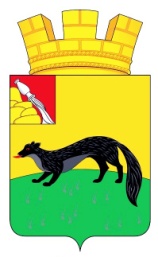 АДМИНИСТРАЦИЯ ГОРОДСКОГО ПОСЕЛЕНИЯ – ГОРОД БОГУЧАРБОГУЧАРСКОГО МУНИЦИПАЛЬНОГО РАЙОНАВОРОНЕЖСКОЙ ОБЛАСТИ ПОСТАНОВЛЕНИЕ от «04»  апреля 2022 года № 130	                              г. БогучарО проведении открытого конкурсана право получения свидетельстваоб осуществлении перевозок по одномумуниципальному маршрутурегулярных перевозок на территориигородского поселения - город Богучари карт соответствующего маршрутаВ соответствии с Федеральным законом от 06.10.2003 №131-ФЗ «Об общих принципах организации местного самоуправления в Российской Федерации», Федеральным законом от 13.07.2015 № 220-ФЗ «Об организации регулярных перевозок пассажиров и багажа автомобильным транспортом и городским наземным электрическим транспортом в Российской Федерации и о внесении изменений в отдельные акты Российской Федерации» администрация городского поселения – город БогучарПОСТАНОВЛЯЕТ:1. Провести открытый конкурс на право получения свидетельства об осуществлении перевозок по одному муниципальному маршруту регулярных перевозок на территории городского поселения - город Богучар и карт соответствующего маршрута.2. Утвердить:2.1.    Состав конкурсной комиссии (приложение 1);2.2. Извещение о проведении открытого конкурса на право получения свидетельства об осуществлении перевозок по одному муниципальному маршруту регулярных перевозок на территории городского поселения - город Богучар и карт соответствующего маршрута (приложение 2).3. Опубликовать в Богучарской общественно-политической газете «Сельская новь» соответствующие уведомление и разместить настоящее постановление на официальном сайте администрации городского поселения - город Богучар https://gorod-boguchar.ru.4. Контроль за исполнением настоящего постановления оставляю за собой.ВРИО главы администрациигородского поселения – город Богучар	                                           С.А. Аксёнов                                                                                                    Приложение 1к постановлению администрации                                                                  городского поселения - город Богучар   от 04.04.2022 г. № 130Состав конкурсной комиссииПредседатель комиссии: Аксёнов С.А. - заместитель главы администрации городского поселения - город Богучар - юрисконсульт; Заместитель председателя комиссии: Зеленин А.И. – руководитель МКУ «Управление городского хозяйства города Богучар»;Секретарь комиссии: Панкрат А.Ю. – старший инспектор – контрактный управляющий администрации городского поселения - город Богучар; Члены комиссии:Аусева Н.Г. – председатель постоянной комиссии Совета народных депутатов городского поселения – город Богучар по бюджету, налогам, финансам и предпринимательству, депутатской этике, торговле, общественному питанию, законности и правопорядку; Журавлев Ю.А. –  начальник отдела по строительству и архитектуре, транспорту, топливно – энергетическому комплексу, ЖКХ администрации Богучарского муниципального района (по согласованию);Галушкин В.А. – начальник ОГИБДД ОМВД России по Богучарскому району (по согласованию); Андросова Е.В. – председатель общественной палаты Богучарского муниципального района;Нежельский И.И. - заместитель руководителя по промышленности, транспорту, связи, ЖКХ, охране окружающей среды и благоустройству МКУ «Управление городского хозяйства города Богучар»Колесникова С.В. – ведущий специалист по экономике администрации городского поселения - город БогучарПриложение 2к постановлению администрации                                                                   городского поселения - город Богучар   от 04.04.2022 г. № 130ИЗВЕЩЕНИЕо проведении открытого конкурса на право получения свидетельства об осуществлении перевозок по одному муниципальному маршруту регулярных перевозок на территории городского поселения - город Богучар и карт соответствующего маршрута1. Организатор открытого конкурса: Администрация городского поселения - город Богучар (далее - организатор конкурса), место нахождения: Воронежская область, Богучарский район, г. Богучар, ул. Карла Маркса, д. 2, почтовый адрес: 396750, г. Богучар, ул. Карла Маркса, д. 2, адрес электронной почты: boguchar.boguch@govvrn.ru,  контактный телефон (47366) 2-11-75, 2-01-32. 2. Прием конкурсной документации на участие в открытом конкурсе осуществляется администрацией городского поселения - город Богучар по адресу: г. Богучар, ул. Карла Маркса, д. 2, 2-й этаж, приемная, адрес электронной почты: boguchar.boguch@govvrn.ru, контактный телефон (47366) 2-11-75, 2-01-32 (факс).3. Предмет открытого конкурса: право на получения свидетельства об осуществлении перевозок по одному муниципальному маршруту регулярных перевозок по нерегулируемым тарифам на территории городского поселения - город Богучар и карт соответствующего маршрута, указанным в Конкурсной документации, выдаваемого сроком на 1 год.4. Дата начала и окончания приема заявок на участие в открытом конкурсе: с 04.04.2022 года  по 18.04.2022 года, время приема документов для участия в конкурсе с 08.00 до 12.00 и с 13.00 до 17.00 в рабочие дни (понедельник - пятница).5. Порядок предоставления конкурсной документации: конкурсная документация предоставляется в запечатанном конверте по адресу, указанному в пункте 2 настоящего извещения, допускается отправка конкурсной документации почтой заказным письмом.6.  Официальный сайт, на котором размещена конкурсная документация: https://gorod-boguchar.ru.7. Дата, время и место вскрытия конвертов с заявками на участие в открытом конкурсе: 19.04.2022 года, в 9.00, г. Богучар, ул. Карла Маркса, д. 2, 2-й этаж, приемная. 8. Дата, время и место рассмотрения заявок на участие в открытом конкурсе и подведения итогов открытого конкурса: 19.04.2022 года, в 14.00, г. Богучар, ул. Карла Маркса, д. 2, 2-й этаж, приемная. 9. Конкурсная документация, включающая в себя требования к участникам открытого конкурса, к форме и составу заявки на участие в открытом конкурсе, приведена в Приложении №1 к настоящему извещению.КОНКУРСНАЯ ДОКУМЕНТАЦИЯ
ПО ПРОВЕДЕНИЮ ОТКРЫТОГО КОНКУРСАна право осуществления перевозок по муниципальному маршруту регулярных перевозок по нерегулируемым тарифамЧАСТЬ I. ОТКРЫТЫЙ КОНКУРС1. Законодательное регулирование1.1. Проведение открытого конкурса на право осуществления перевозок по муниципальному маршруту регулярных перевозок по нерегулируемым тарифам (далее – открытый конкурс) осуществляется в соответствии с Федеральным законом от 13.07.2015 № 220-ФЗ «Об организации регулярных перевозок пассажиров и багажа автомобильным транспортом и городским наземным электрическим транспортом в Российской Федерации и о внесении изменений в отдельные законодательные акты Российской Федерации».1.2. Организатор открытого конкурса. Организатором открытого конкурса является администрация городского поселения - город Богучар (далее – организатор открытого конкурса).		2. Основные понятия, используемые в настоящей конкурсной документацииДля целей настоящей конкурсной документации используются следующие основные понятия:Претендент – юридические лица независимо от организационно-правовой формы и формы собственности, индивидуальные предприниматели, участники договора простого товарищества, подавшие организатору открытого конкурса заявку на участие в открытом конкурсе.Участник открытого конкурса – претендент, допущенный к участию в открытом конкурсе и признанный конкурсной комиссией по проведению открытого конкурса на право осуществления перевозок по муниципальному маршруту регулярных перевозок по нерегулируемым тарифам (далее – конкурсная комиссия) участником открытого конкурса.Единственный участник открытого конкурса – участник открытого конкурса, который единственный подал заявку по одному или нескольким лотам или единственный признан конкурсной комиссией участником открытого конкурса по одному или нескольким лотам открытого конкурса.Победитель открытого конкурса – участник открытого конкурса, заявке на участие в открытом конкурсе которого присвоен первый номер, а в случае, если нескольким заявкам на участие в открытом конкурсе присвоен первый номер – участник открытого конкурса, заявка которого получила высшую оценку по сумме критериев, указанных в пунктах 1 и 2 приложения № 5 к конкурсной документации. Если высшую оценку по сумме указанных критериев получили несколько этих заявок, победителем открытого конкурса признается тот участник открытого конкурса, заявке которого соответствует лучшее значение критерия, указанного в пункте 4 приложения № 5 к конкурсной документации, а при отсутствии такого участника - участник открытого конкурса, заявке которого соответствует лучшее значение критерия, указанного в пункте 3 приложения № 5 к конкурсной документации, в случае, если значения критерия, указанного в пункте 3 приложения № 5 к конкурсной документации, совпадают, победителем открытого конкурса признается тот участник открытого конкурса, заявка которого зарегистрирована первой в порядке очередности при подаче Претендентами заявок на участие в открытом конкурсе.3. Предмет открытого конкурсаПредметом открытого конкурса является право на получение свидетельств об осуществлении перевозок по одному муниципальному маршруту регулярных перевозок.Предмет открытого конкурса содержит данные о лоте согласно приложению №1 к конкурсной документации, включающих в себя:1) реестровый номер маршрута регулярных перевозок;2) порядковый номер маршрута регулярных перевозок;3) наименование маршрута регулярных перевозок;4) наименования промежуточных остановочных пунктов по маршруту регулярных перевозок;5) наименования улиц, автомобильных дорог, по которым предполагается движение транспортных средств между остановочными пунктами по маршруту регулярных перевозок;6) порядок посадки и высадки пассажиров;7) вид регулярных перевозок;9) виды транспортных средств, классы транспортных средств, максимальное количество транспортных средств каждого класса, которые используются для перевозок по муниципальному маршруту регулярных перевозок, содержащихся в лоте;10) сводное расписание движения;11) дата начала осуществления регулярных перевозок в соответствии с выданным свидетельством об осуществлении перевозок по муниципальному маршруту регулярных перевозок.12) характеристики транспортных средств, предусмотренные в отношении данного маршрута реестром маршрутов регулярных перевозок.4. Порядок проведения открытого конкурса4.1. Организатор открытого конкурса на странице администрации городского поселения - город Богучар в информационной системе в сети Интернет https://gorod-boguchar.ru (далее – официальный сайт) размещает извещение о проведении открытого конкурса и конкурсную документацию.4.2. Дата начала срока подачи заявок на участие в открытом конкурсе указана в пункте 4 извещения о проведении открытого конкурса.4.3. Заявка на участие в открытом конкурсе подается Претендентом в письменной форме в запечатанном конверте с надписью «На открытый конкурс на право получения свидетельства об осуществлении перевозок по муниципальному маршруту регулярных перевозок на территории городского поселения - город Богучар в соответствии с извещением, утвержденным постановлением администрации, не позволяющем просматривать содержимое заявки до его вскрытия, по форме согласно приложению № 2 к конкурсной документации, и заполняется в соответствии с инструкцией по заполнению заявки на участие в открытом конкурсе согласно приложению № 13 к конкурсной документации. 4.4. Все листы поданной в письменной форме заявки на участие в открытом конкурсе, все листы тома такой заявки должны быть прошиты и пронумерованы. Заявка на участие в открытом конкурсе и каждый том такой заявки должны содержать опись входящих в их состав документов, быть скреплены печатью Претендента при наличии печати (для юридического лица) и подписаны Претендентом или лицом, уполномоченным Претендентом открытого конкурса. Соблюдение указанных требований означает, что информация и документы, входящие в состав заявки на участие в открытом конкурсе и тома заявки на участие в открытом конкурсе, поданы от имени Претендента и он несет ответственность за подлинность и достоверность этих информации и документов. 4.5. Конверт с заявкой на участие в открытом конкурсе Претендент подает в сроки и по форме, которые установлены конкурсной документацией и указаны в извещении о проведении открытого конкурса. Конверты с заявками на участие в открытом конкурсе принимаются и регистрируются в «Журнале регистрации заявок на участие в открытом конкурсе». Регистрация заявок на участие в открытом конкурсе производится в порядке очередности их подачи, последовательно, начиная с номера один. При этом должностное лицо, ответственное за прием конкурсной документации, в левом вернем углу конверта с заявкой на участие в открытом конкурсе, поданного Претендентом, шариковой ручкой наносит надпись о регистрационном номере заявки в числовой форме.  4.6. Претендент вправе подать только одну заявку на участие в открытом конкурсе с приложением необходимых документов в отношении лота.4.7. Прием заявок на участие в открытом конкурсе прекращается в день, указанный в извещении о проведении открытого конкурса.4.8. Место, дата и время вскрытия конвертов с заявками на участие в открытом конкурсе указаны в извещении о проведении открытого конкурса. Вскрытие конвертов осуществляется на заседании конкурсной комиссии. 4.9. В случае установления конкурсной комиссией факта подачи Претендентом двух и более заявок на участие в открытом конкурсе в отношении одного и того же лота при условии, что поданные ранее заявки таким Претендентом не отозваны, все заявки на участие в открытом конкурсе такого Претендента рассмотрению конкурсной комиссией не подлежат.4.10. Претенденты или их представители вправе присутствовать при вскрытии конвертов с заявками на участие в открытом конкурсе.4.11. При вскрытии конвертов с заявками на участие в открытом конкурсе член конкурсной комиссии, назначенный председателем конкурсной комиссии, объявляет наименование Претендента, его адрес регистрации, перечень сведений и документов, предусмотренных конкурсной документацией. Указанные сведения наряду с информацией о месте, дате и времени вскрытия конвертов, заносятся в протокол вскрытия конвертов с заявками на участие в открытом конкурсе. 4.13. Протокол вскрытия конвертов с заявками на участие в открытом конкурсе ведется секретарем конкурсной комиссии и подписывается всеми присутствующими членами конкурсной комиссии непосредственно после вскрытия конвертов с заявками на участие в открытом конкурсе. Указанный протокол размещается организатором открытого конкурса на официальном сайте не позднее рабочего дня, следующего за датой подписания такого протокола.4.14. Конверт с заявкой на участие в открытом конкурсе, поступивший после окончания приема заявок на участие в открытом конкурсе, не вскрывается и возвращается организатором конкурса лицу, ее подавшему, в течение трех рабочих дней, следующих после даты вскрытия конвертов с заявками на участие в открытом конкурсе.4.15. После вскрытия конвертов с заявками на участие в открытом конкурсе на заседании конкурсной комиссии производится рассмотрение заявок на участие в открытом конкурсе. Место и дата рассмотрения заявок на участие в открытом конкурсе указаны в извещении о проведении открытого конкурса. 4.16. Заявка на участие в открытом конкурсе признается надлежащей, если она соответствует требованиям конкурсной документации, а Претендент, подавший такую заявку, соответствует требованиям, установленным пунктом 5.1 раздела 5 конкурсной документации.4.17. Конкурсная комиссия отклоняет заявку на участие в открытом конкурсе, если Претендент, подавший такую заявку, не соответствует требованиям к участнику открытого конкурса, указанным в пункте 5.1 раздела 5 конкурсной документации, и (или) такая заявка признана не соответствующей требованиям, указанным в конкурсной документации.4.18. В случае установления недостоверности информации, содержащейся в документах, представленных Претендентом в соответствии с пунктом 5.1 раздела 5, разделом 6, разделом 8 конкурсной документации, конкурсная комиссия обязана отстранить такого участника от участия в открытом конкурсе на любом этапе его проведения вплоть до момента выдачи победителю открытого конкурса, единственному участнику открытого конкурса свидетельства об осуществлении перевозок по маршруту регулярных перевозок и карт соответствующего маршрута.4.19. Результаты рассмотрения заявок на участие в открытом конкурсе фиксируются в протоколе рассмотрения заявок на участие в открытом конкурсе и подведения итогов открытого конкурса.4.20. Конкурсная комиссия осуществляет оценку и сопоставление заявок на участие в открытом конкурсе, которые не были отклонены, для выявления победителя открытого конкурса на основе критериев, указанных в приложении № 5 к конкурсной документации.4.21. На основании результатов рассмотрения, оценки и сопоставления заявок на участие в открытом конкурсе конкурсная комиссия присваивает каждой заявке на участие в открытом конкурсе порядковый номер в порядке уменьшения ее оценки. Заявке на участие в открытом конкурсе, получившей высшую оценку, присваивается первый номер.4.22. Победителем открытого конкурса признается участник открытого конкурса, которому присвоен первый номер.4.24. В случае если на основании результатов вскрытия конвертов на участие в открытом конкурсе конкурсной комиссией принято решение о признании участником открытого конкурса только одного Претендента, такой Претендент признается единственным участником открытого конкурса.4.25. Заявка на участие в открытом конкурсе единственного участника открытого конкурса не оценивается по шкале для оценки критериев при оценке и сопоставлении заявок на участие в открытом конкурсе на право осуществления перевозок по муниципальному маршруту регулярных перевозок в соответствии с приложением № 5 к конкурсной документации.4.26. В случае если по окончании срока подачи заявок на участие в открытом конкурсе не подано ни одной заявки или по результатам рассмотрения заявок на участие в открытом конкурсе все заявки были признаны конкурсной комиссией не соответствующими требованиям конкурсной документации, открытый конкурс признается несостоявшимся. В случае если конкурсной документацией предусмотрено два и более лота, открытый конкурс признается несостоявшимся только в отношении того лота, в отношении которого по окончании срока подачи заявок на участие в открытом конкурсе не подано ни одной заявки или ни один из Претендентов не признан участником открытого конкурса.4.27. Срок рассмотрения, оценки и сопоставления заявок на участие в открытом конкурсе и подведения итогов открытого конкурса не может превышать двадцать календарных дней со дня вскрытия конвертов с заявками на участие в открытом конкурсе.4.28. Результаты рассмотрения, оценки и сопоставления заявок на участие в открытом конкурсе фиксируются секретарем конкурсной комиссии в протоколе рассмотрения заявок на участие в открытом конкурсе и подведения итогов открытого конкурса, который подписывается членами конкурсной комиссии, присутствовавшими на указанной процедуре.4.29. Протокол должен содержать сведения о Претендентах, подавших заявки на участие в открытом конкурсе, решение о признании Претендента участником открытого конкурса или единственным участником открытого конкурса либо об отказе в признании Претендента участником открытого конкурса с обоснованием такого решения и с указанием требований конкурсной документации, которым не соответствует Претендент, а также информацию о месте и дате рассмотрения, оценки и сопоставления заявок на участие в открытом конкурсе и подведения итогов открытого конкурса. Указанный протокол размещается организатором открытого конкурса на официальном сайте не позднее рабочего дня, следующего после дня подписания протокола.4.30. В течение десяти дней со дня подтверждения участником открытого конкурса наличия у него транспортных средств, предусмотренных его заявкой на участие в открытом конкурсе, организатор открытого конкурса выдает победителю открытого конкурса или единственному участнику открытого конкурса свидетельство(а) об осуществлении перевозок по маршруту регулярных перевозок и карту(ы) маршрута регулярных перевозок.4.31. Свидетельство об осуществлении перевозок по маршруту регулярных перевозок и карты маршрута регулярных перевозок выдаются сроком на один год.4.32. Протоколы, составленные в ходе проведения открытого конкурса, заявки на участие в открытом конкурсе и прилагаемые к ним документы, конкурсная документация и разъяснения конкурсной документации хранятся организатором конкурса.4.33. Любой участник открытого конкурса после размещения протокола рассмотрения заявок на участие в открытом конкурсе и подведения итогов открытого конкурса вправе направить организатору открытого конкурса в письменной форме запрос о разъяснении результатов открытого конкурса по форме согласно приложению № 10 к конкурсной документации. Организатор открытого конкурса в течение трех рабочих дней со дня поступления такого запроса обязан представить участнику открытого конкурса, направившему запрос о разъяснении результатов открытого конкурса, в письменной форме соответствующие разъяснения по форме согласно приложению № 11 к конкурсной документации.4.34. Конкурсная комиссия вправе запросить у соответствующих органов и организаций информацию, необходимую для проверки достоверности сведений, содержащихся в составе заявок на участие в открытом конкурсе.5. Условия признания Претендента участником открытого конкурса5.1. К участию в открытом конкурсе допускаются Претенденты, соответствующие следующим требованиям:5.1.1. Наличие лицензии на осуществление деятельности по перевозке пассажиров автомобильным транспортом.5.1.2. Принятие на себя обязательства в случае предоставления участнику открытого конкурса права на получение свидетельства об осуществлении перевозок по маршруту регулярных перевозок подтвердить в сроки, определенные конкурсной документацией, наличие на праве собственности или на ином законном основании транспортных средств, предусмотренных его заявкой на участие в открытом конкурсе.5.1.3. Не проведение ликвидации Претендента – юридического лица и отсутствие решения арбитражного суда о признании банкротом Претендента – юридического лица или индивидуального предпринимателя и об открытии конкурсного производства.5.1.4 Отсутствие у Претендента задолженности по обязательным платежам в бюджеты бюджетной системы Российской Федерации за последний завершенный отчетный период.5.1.5.Наличие договора простого товарищества в письменной форме (для участников договора простого товарищества).5.1.6. Отсутствие в отношении Претендента обстоятельств, предусмотренных статьей 29 Федерального закона от 13.07.2015 № 220-ФЗ.5.2. Требования, предусмотренные подпунктами 5.1.1, 5.1.3 и 5.1.4, 5.1.6 пункта 5.1 настоящего раздела, применяются в отношении каждого участника договора простого товарищества.5.3. Не допускаются к участию в открытом конкурсе Претенденты, не представившие хотя бы один из документов или копий документов, предусмотренных конкурсной документацией или представившие документы или их копии, содержащие недостоверные сведения.5.4. Отстранение Претендента или участника открытого конкурса от участия в открытом конкурсе или отказ от выдачи единственному участнику открытого конкурса или Победителю открытого конкурса свидетельства об осуществлении перевозок по одному муниципальному маршруту регулярных перевозок осуществляется в любой момент, если организатор открытого конкурса или конкурсная комиссия установит, что Претендент, участник открытого конкурса, единственный участник открытого конкурса или Победитель открытого конкурса не соответствует требованиям конкурсной документации и предоставил недостоверную информацию в отношении своего соответствия указанным требованиям.5.5. Информация об отстранении Претендента или участника открытого конкурса от участия в открытом конкурсе вносится в протокол рассмотрения заявок на участие в открытом конкурсе и подведения итогов открытого конкурса с обоснованием такого решения и с указанием требований конкурсной документации, которым не соответствует Претендент или участник открытого конкурса.5.6. Решение об отказе от выдачи единственному участнику открытого конкурса или Победителю открытого конкурса свидетельств(а) об осуществлении перевозок по одному муниципальному маршруту регулярных перевозок оформляется протоколом об отказе от выдачи единственному участнику открытого конкурса или Победителю открытого конкурса свидетельств(а) об осуществлении перевозок по одному муниципальному маршруту регулярных перевозок с обоснованием такого решения и с указанием информации, которая является недостоверной или которая не представлена единственным участником открытого конкурса или Победителем открытого конкурса.5.9. В течение трех рабочих дней со дня установления организатором открытого конкурса факта предоставления единственным участником открытого конкурса или Победителем открытого конкурса недостоверной информации в отношении своего соответствия требованиям конкурсной документации, а также недостоверной информации или не представления информации в соответствии с разделом 8 конкурсной документации, организатор открытого конкурса организовывает заседание конкурсной комиссии, на котором рассматривается вопрос об отказе в выдачи единственному участнику открытого конкурса или Победителю открытого конкурса свидетельства об осуществлении перевозок по одному муниципальному маршруту регулярных перевозок.5.10. Протокол об отказе от выдачи единственному участнику открытого конкурса или Победителю открытого конкурса свидетельства об осуществлении перевозок по одному муниципальному маршруту регулярных перевозок подписывается всеми присутствующими членами комиссии и в течение рабочего дня, следующего за днем подписания протокола, размещается на официальном сайте организатора открытого конкурса.5.11. В случае если Победитель открытого конкурса отказался от права на получение хотя бы одного свидетельства об осуществлении перевозок по предусмотренным конкурсной документацией маршруту регулярных перевозок или не смог подтвердить наличие у него транспортных средств, предусмотренных его заявкой на участие в открытом конкурсе, право на получение свидетельств об осуществлении перевозок по данному маршруту предоставляется участнику открытого конкурса, заявке на участие в открытом конкурсе которого присвоен второй номер.5.12. Если участник открытого конкурса, которому предоставлено право на получение свидетельств об осуществлении перевозок по предусмотренным конкурсной документацией маршруту регулярных перевозок, отказался от права на получение хотя бы одного из свидетельств об осуществлении перевозок по данному маршруту или не смог подтвердить наличие у него транспортных средств, предусмотренных его заявкой на участие в открытом конкурсе, такой конкурс признается несостоявшимся и назначается повторное проведение открытого конкурса.6. Документы и информация,предоставляемые для участия в открытом конкурсе6.1. Для участия в открытом конкурсе Претендент подает в письменной форме в запечатанном конверте, не позволяющем просматривать содержимое заявки до вскрытия конверта, заявку на участие в открытом конкурсе по форме согласно приложению № 2 к конкурсной документации и следующие документы:6.1.1. Заверенную копию лицензии на осуществление деятельности по перевозке пассажиров автомобильным транспортом.6.1.2.Документ, подтверждающий соответствие Претендента требованию, предусмотренному подпунктом 5.1.2 пункта 5.1 раздела 5 конкурсной документации по форме согласно приложению № 7 к конкурсной документации.6.1.3. Справку по форме согласно приложению № 6 к конкурсной документации, подтверждающую непроведение ликвидации Претендента – юридического лица и отсутствие решения арбитражного суда о признании банкротом Претендента – юридического лица или индивидуального предпринимателя и об открытии конкурсного производства.6.1.4. Справку налогового органа об исполнении налогоплательщиком (плательщиком сбора, налоговым агентом) обязанности по уплате налогов, сборов, пеней, штрафов, процентов, срок исполнения по которым наступил в соответствии с законодательством Российской Федерации (если заявка представлена от имени участников простого товарищества, то данные сведения предоставляются в отношении каждого участника этого товарищества).6.1.5. Заверенную копию договора простого товарищества в письменной форме (для участников договора простого товарищества).6.1.6. Документ, подтверждающий соответствие Претендента требованиям, предусмотренным подпунктом 5.1.6 пункта 5.1 раздела 5 конкурсной документации, по форме согласно приложению № 12.6.1.7. Заверенные копии действующих договоров обязательного страхования гражданской ответственности за причинение вреда жизни, здоровью, имуществу пассажиров, выданные на транспортные средства заявителя.Документы и заверенные копии документов, указанные в подпунктах 6.1.1, 6.1.3, 6.1.4, 6.1.6, 6.1.7 настоящего раздела, предоставляются в отношении каждого участника договора простого товарищества.6.2. Для начисления заявке на участие в открытом конкурсе баллов в соответствии со шкалой оценки критериев при оценке и сопоставлении заявок на участие в открытом конкурсе на право осуществления перевозок по муниципальному маршруту регулярных перевозок согласно приложению № 5 к конкурсной документации Претендент предоставляет в составе заявки следующие документы:6.2.1. Для начисления баллов по 1 критерию шкалы оценки  предоставляются сведения (справка) от уполномоченного органа (ОГИБДД ОМВД России по Богучарскому району) о количестве дорожно-транспортных происшествий на транспортных средствах, зарегистрированных на Претенденте, повлекших за собой человеческие жертвы или причинение вреда здоровью граждан, произошедших по вине юридического лица, индивидуального предпринимателя или их работников, заверенные Претендентом копии  договоров обязательного страхования гражданской ответственности заявителя за причинение вреда жизни, здоровью, имуществу пассажиров, выданные на транспортные средства заявителя и действующие в течение года, предшествующего дате размещения извещения о проведении открытого конкурса. Претенденту, не представившему подтверждающие документы, соответствующие баллы по критерию не начисляются.6.2.2. Для начисления баллов по критерию «Опыт осуществления регулярных пассажирских перевозок» представляются заверенные копии государственных или муниципальных контрактов либо свидетельств об осуществлении перевозок по маршруту регулярных перевозок, заключенных с органами исполнительной власти субъектов Российской Федерации или органами местного самоуправления договоров, предусматривающих осуществление перевозок по маршруту регулярных перевозок, или иных документов, предусмотренных нормативными правовыми актами субъектов Российской Федерации, муниципальными нормативными правовыми актами.Заверенные копии государственных или муниципальных контрактов либо свидетельства об осуществлении перевозок по маршруту регулярных перевозок, заключенные с органами исполнительной власти субъектов Российской Федерации или органами местного самоуправления договора, предусматривающие осуществление перевозок по маршруту регулярных перевозок, или иные документов, предусмотренные нормативными правовыми актами субъектов Российской Федерации, муниципальными нормативными правовыми актами предоставляются в отношении каждого участника договора простого товарищества. Претенденту, не представившему подтверждающие документы, соответствующие баллы по критерию не начисляются.6.2.3. Для начисления баллов по критерию «Характеристики транспортных средств, влияющие на качество перевозок» учитывается информация, указанная в приложении № 7 к конкурсной документации.6.2.4. Для начисления баллов по критерию «Максимальный срок эксплуатации транспортных средств» учитывается информация, указанная в приложении № 7 к конкурсной документации.6.3. В случае отсутствия информации в приложении № 7 конкурсной документации, необходимой для начисления баллов, баллы по таким критериям не начисляются.6.4. Документы и их копии, прилагаемые к заявке на участие в открытом конкурсе, должны быть поименованы в описи по форме согласно приложению № 3 к конкурсной документации.6.5. В случае представления в составе заявки информации о количестве транспортных средств, превышающем количество транспортных средств, указанных в приложении №1 к конкурсной документации, баллы начисляются только за те транспортные средства, которые указаны первыми в порядке нумерации в приложении № 7 к конкурсной документации.6.6. Претендент имеет право изменить поданную им заявку на участие в открытом конкурсе до окончания срока приема заявок на участие в открытом конкурсе путем представления организатору открытого конкурса письменного заявления об отзыве данной заявки и повторного представления заявки на участие в открытом конкурсе до окончания срока приема заявок на участие в открытом конкурсе.6.7. Претендент вправе отказаться от участия в открытом конкурсе до окончания срока приема заявок на участие в открытом конкурсе путем представления организатору открытого конкурса письменного заявления об отзыве данной заявки на участие в открытом конкурсе.6.8. Обязательным требованием к участнику конкурса является наличие системы ГЛОНАСС с возможностью вывода информации на контрольное место учреждения.7. Формы, порядок, даты начала и окончания срока предоставления 
участникам конкурса разъяснений положений конкурсной документации7.1.Любое юридическое лицо независимо от организационно-правовой формы и формы собственности, индивидуальный предприниматель, участник договора простого товарищества вправе направить в письменной форме организатору открытого конкурса запрос о разъяснении положений конкурсной документации по форме согласно приложению № 8 к конкурсной документации.7.2. В течение трех рабочих дней со дня поступления указанного запроса организатор открытого конкурса обязан направить заявителю в письменной форме разъяснения положений конкурсной документации по форме согласно приложению № 9 к конкурсной документации, если указанный запрос поступил к организатору открытого конкурса не позднее чем за пять дней до дня окончания срока подачи заявок на участие в открытом конкурсе. 8. Порядок исполнения победителем (единственным участником)открытого конкурса обязательств, принятых на себя при его проведении8.1.Участник открытого конкурса, получивший право на осуществление перевозок по муниципальному маршруту регулярных перевозок, обязан подтвердить в срок не позднее 10 календарных дней со дня размещения организатором открытого конкурса протокола рассмотрения заявок на участие в открытом конкурсе и подведения итогов открытого конкурса на официальном сайте, наличие на праве собственности или на ином законном основании транспортных средств, предусмотренных его заявкой на участие в открытом конкурсе.8.2. Подтверждением исполнения участником открытого конкурса взятых на себя обязательств является представление в адрес организатора открытого конкурса заверенных копий свидетельств о регистрации транспортных средств и паспортов транспортных средств, которые планируется использовать для регулярных перевозок на маршруте. В случае если заявленные транспортные средства принадлежат участнику открытого конкурса, в отношении которого принято решение о выдаче свидетельства и карт маршрута регулярных перевозок, не на праве собственности, в обязательном порядке прилагаются заверенные копии договоров аренды, лизинга и прочих подобных документов.8.3. Подтверждением наличия транспортного средства, соответствующего требованиям по перевозке инвалидов, маломобильных групп населения,  являются цветные фотографические изображения транспортного средства, позволяющие достоверно идентифицировать наличие соответствующих приспособлений и устройств. Также должны быть представлены заверенные копии документов, подтверждающих заводское оснащение, а в случае переоборудования транспортного средства указанными приспособлениями и устройствами, необходимо представить заверенную копию оформленного и зарегистрированного в установленном порядке свидетельства о соответствии транспортного средства с внесенными в его конструкцию изменениями требованиям безопасности.8.4. Подтверждением характеристик транспортных средств, предлагаемых юридическим лицом, индивидуальным предпринимателем или участниками договора простого товарищества для осуществления регулярных перевозок, влияющие на качество перевозок в указанных в п.3.1, 3.2, 3.4, 3.6, 3.9 раздела 3 приложения №5 к конкурсной документации являются цветные фотографические изображения транспортного средства, позволяющие достоверно идентифицировать наличие указанных характеристик при этом на изображении также должен быть указан государственный регистрационный знак транспортного средства. 8.5. Подтверждением наличие оборудования для эксплуатации транспортного средства на компримированном природном газе является заверенная копии паспорта транспортного средства и заверенной копии свидетельства о регистрации транспортного средства, в которых содержатся сведения о типе двигателя и (или) особые отметки, подтверждающие наличие в заводском исполнении или дополнительного оборудования для использования газового топлива.8.6. Подтверждением максимального срока эксплуатации транспортных средств, предлагаемых юридическим лицом, индивидуальным предпринимателем или участниками договора простого товарищества для осуществления регулярных перевозок в течение срока действия свидетельства об осуществлении перевозок по маршруту регулярных перевозок является гарантийное письмо в адрес администрации городского поселения - город Богучар об исполнении взятых обязательств по обновлению подвижного состава.ЧАСТЬ II. ПРИЛОЖЕНИЯ К КОНКУРСНОЙ ДОКУМЕНТАЦИИПриложение № 1к конкурсной документацииЛот № 1Реестр муниципальных маршрутов регулярных пассажирских перевозок на территории городского поселения – город Богучар.(Приложено в виде отдельного файла).Расписание движения автомобильного транспорта, осуществляющего перевозку пассажиров и багажа по муниципальным маршрутам регулярных пассажирских перевозок на территории городского поселения – город Богучар.(Приложено в виде отдельного файла).Дата начала осуществления регулярных перевозок по муниципальному маршруту– с «20» апреля 2022 г.Приложение № 2к конкурсной документацииПриложение №3к конкурсной документацииОПИСЬ ДОКУМЕНТОВ,представляемых для участия в открытом конкурсе на право осуществления перевозок по муниципальному маршруту регулярных перевозокпо нерегулируемым тарифамНастоящим _______________________________________ подтверждает, что (наименование Претендента)для участия в открытом конкурсе на право осуществления перевозок по муниципальному маршруту регулярных перевозок по нерегулируемым тарифам направляются нижеперечисленные документы:Приложение № 4к конкурсной документацииПриложение № 5к конкурсной документацииМетодика расчета по критериям при оценке и сопоставлении заявокна участие в открытом конкурсе на право осуществленияперевозок по муниципальному маршруту регулярных перевозок	1. Оценка по критерию "Количество дорожно-транспортных происшествий, повлекших за собой человеческие жертвы или причинение вреда здоровью граждан и произошедших по вине юридического лица, индивидуального предпринимателя, участников договора простого товарищества или их работников (далее - количество ДТП) в течение года, предшествующего дате размещения извещения о проведении открытого конкурса на право осуществления регулярных перевозок (далее - открытый конкурс) на официальном сайте организатора открытого конкурса в информационно-телекоммуникационной сети Интернет (далее - дата размещения извещения), в расчете на среднее количество транспортных средств, предусмотренных договорами обязательного страхования гражданской ответственности юридического лица, индивидуального предпринимателя, участников договора простого товарищества за причинение вреда жизни, здоровью, имуществу пассажиров (далее - договоры обязательного страхования гражданской ответственности), действовавшими в течение года, предшествующего дате размещения извещения" (далее - критерий 1).
Балл по критерию 1 определяется на основании следующей таблицы:
Коэффициент количества ДТП за год, предшествующий дате размещения извещения (ДТПкоэф), рассчитывается по формуле 1:
ДТПкоэф = КДТП / Ктс ср, (1)
где:
КДТП - количество ДТП в течение года, предшествующего дате размещения извещения;
Ктс ср  – среднее количество транспортных средств, предусмотренных договорами обязательного страхования гражданской ответственности за причинение вреда жизни, здоровью, имуществу пассажиров, действовавшими в течение года предшествующего дате размещения извещения, рассчитывается исходя из общего количества в течение года, предшествующего дате размещения извещения, дней действия договоров обязательного страхования гражданской ответственности за причинение вреда жизни, здоровью, имуществу пассажиров в отношении указанных в заявке на участие в открытом конкурсе транспортных средств, отнесенного к количеству дней в соответствующем году и рассчитывается по следующей формуле:Ктс= ∑Ni/365,где: Ni - общее количество в течение года, предшествующего дате размещения извещения, дней действия договоров обязательного страхования гражданской ответственности за причинение вреда жизни, здоровью, имуществу пассажиров в отношении указанных в заявке на участие в открытом конкурсе транспортных средств.
В случае если участником открытого конкурса является простое товарищество, балл участника открытого конкурса определяется путем определения балла по каждому участнику договора простого товарищества, суммирования с баллами других участников договора простого товарищества и деления на количество участников договора простого товарищества.
2. Оценка по критерию "Опыт осуществления регулярных перевозок пассажиров и багажа автомобильным транспортом (далее - регулярные перевозки) юридическим лицом, индивидуальным предпринимателем или участниками договора простого товарищества, который подтвержден сведениями об исполненных государственных или муниципальных контрактах либо заверенными копиями свидетельств об осуществлении перевозок по маршруту регулярных перевозок, заключенных с органами исполнительной власти субъектов Российской Федерации или органами местного самоуправления договоров, предусматривающих осуществление перевозок по маршруту регулярных перевозок, или иных документов, предусмотренных нормативными правовыми актами субъектов Российской Федерации, муниципальными нормативными правовыми актами" (далее - критерий 2).
Критерий 2 в отношении юридического лица или индивидуального предпринимателя исчисляется исходя из количества полных лет осуществления ими перевозок по маршруту регулярных перевозок, а в отношении участников договора простого товарищества - исходя из среднеарифметического количества полных лет осуществления перевозок по маршруту регулярных перевозок каждым участником договора простого товарищества.
Балл по критерию 2 определяется на основании следующей таблицы:
В случае если участником открытого конкурса является простое товарищество, временной период, свидетельствующий об опыте осуществления регулярных перевозок, определяется по формуле 3:
 (3)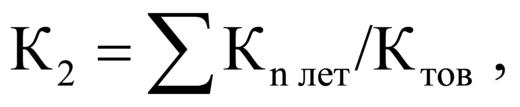 
где:
Кn лет - количество полных лет осуществления регулярных перевозок каждым участником договора простого товарищества;
Ктов - количество участников договора простого товарищества.
3. Оценка по критерию "Характеристики транспортных средств, предлагаемых юридическим лицом, индивидуальным предпринимателем или участниками договора простого товарищества для осуществления регулярных перевозок, влияющие на качество перевозок" (далее - критерий 3).
Балл по критерию 3 определяется путем суммирования баллов следующей таблицы:В случае если участником открытого конкурса является простое товарищество, процент транспортных средств участника открытого конкурса по показателю 3.1- 3.7, 3.9 критерия 3 определяется по формуле 4:
П3.1- 3.7, 3.9  = Ктс нп / Ктс заяв x 100, (формула 4)
где:
Ктс нп - количество транспортных средств с установленными характеристиками, заявленных простым товариществом;
Ктс заяв - общее количество транспортных средств, заявленных простым товариществом для выполнения регулярных перевозок.
4. Оценка по критерию "Максимальный срок эксплуатации транспортных средств, предлагаемых юридическим лицом, индивидуальным предпринимателем или участниками договора простого товарищества для осуществления регулярных перевозок в течение срока действия свидетельства об осуществлении перевозок по маршруту регулярных перевозок".* Класс транспортных средств указывается в значение, приведенном в пункте 14 части 1 статьи 3 Федерального закона от 13.07.2015 N 220-ФЗ "Об организации регулярных перевозок пассажиров и багажа автомобильным транспортом и городским наземным электрическим транспортом в Российской Федерации и о внесении изменений в отдельные законодательные акты Российской Федерации".Ответственность за подлинность и достоверность предоставленных документов и информации несет участник открытого конкурса.Приложение № 6к конкурсной документацииСПРАВКАо не проведении ликвидации ПретендентаПриложение № 7к конкурсной документацииПРИНЯТЫЕ ОБЯЗАТЕЛЬСТВАо подтверждении наличия на праве собственности или
на ином законном основании транспортных средств, предусмотренных
заявкой на участие в открытом конкурсе Приложение № 8к конкурсной документацииПриложение № 9к конкурсной документацииПриложение № 10к конкурсной документацииПриложение № 11к конкурсной документацииПриложение № 12к конкурсной документацииСПРАВКАоб отсутствии у Претендента обстоятельств, предусмотренных
статьей 29 Федерального закона от 13.07.2015 № 220-ФЗПриложение № 13к конкурсной документацииИнструкция 
по заполнению заявки на участие в открытом конкурсе1. Заявка на участие в открытом конкурсе и прилагаемые к ней документы, должны быть оформлены на русском языке. 2. Заявка на участие в открытом конкурсе составляется Претендентом на бумажном носителе в письменной форме (заполняется вручную или с использованием компьютерной техники). Заполнение заявки на участие в открытом конкурсе и прилагаемых к ней документов карандашом запрещается.3. Заявка на участие в открытом конкурсе и прилагаемые к ней документы должны быть заполнены разборчиво и без исправлений.4. В графе «наименование юр. лица, Ф.И.О. для индивидуального предпринимателя или уполномоченного участника договора простого товарищества» указывается:1) полное и сокращенное (если таковое предусмотрено уставом) наименование юридического лица, если заявка на участие в открытом конкурсе подается юридическим лицом (предприятие, организация, уполномоченный участник договора простого товарищества и т.д.);2) полное фамилия, имя, отчество индивидуального предпринимателя (в соответствии с данными документа, удостоверяющего личность), если заявка на участие в открытом конкурсе подается индивидуальным предпринимателем или уполномоченным участником договора простого товарищества.5. В графе «номер лота» указывается номер лота, на который Претендент подает заявку на участие в открытом конкурсе.6. Сведения о количестве дорожно-транспортных происшествий, повлекших за собой человеческие жертвы или причинение вреда здоровью граждан и произошедших по вине юридического лица, индивидуального предпринимателя, участников договора простого товарищества или их работников в течение года, предшествующего дате размещения извещения указываются в цифровом значении, а также дополнительно дублируются прописью в скобках.7. Сведения о среднем количестве транспортных средств, предусмотренных договорами обязательного страхования гражданской ответственности за причинение вреда жизни, здоровью, имуществу пассажиров, действовавшими в течение года, предшествующего дате размещения извещения, указываются в цифровом значении, а также дополнительно дублируются прописью в скобках. Ктс – среднее количество транспортных средств, предусмотренных договорами обязательного страхования гражданской ответственности за причинение вреда жизни, здоровью, имуществу пассажиров, действовавшими в течение года предшествующего дате размещения извещения, рассчитывается исходя из общего количества в течение года, предшествующего дате размещения извещения, дней действия договоров обязательного страхования гражданской ответственности за причинение вреда жизни, здоровью, имуществу пассажиров в отношении указанных в заявке на участие в открытом конкурсе транспортных средств, отнесенного к количеству дней в соответствующем году и рассчитывается по следующей формуле:Ктс= ∑Ni/365,где: Ni - общее количество в течение года, предшествующего дате размещения извещения, дней действия договоров обязательного страхования гражданской ответственности за причинение вреда жизни, здоровью, имуществу пассажиров в отношении указанных в заявке на участие в открытом конкурсе транспортных средств.8. Заявка на участие в открытом конкурсе подписывается Претендентом либо его уполномоченным лицом. В случае подписания заявки уполномоченным лицом Претендента, представляется доверенность на осуществление действий от имени Претендента по форме согласно Приложению № 4 к настоящей конкурсной документации.Исполнила:старший инспектор –контрактный управляющийадминистрации городского поселения –город Богучар                                                                            А.Ю. Панкрат;согласовано:начальник секторапо бухгалтерскому учету, экономикеи финансам – главный бухгалтерадминистрации городского поселения –город Богучар                                                                           Г.А. СидельниковаПриложение №1	ЗАЯВКА НА УЧАСТИЕ В ОТКРЫТОМ КОНКУРСЕ	ЗАЯВКА НА УЧАСТИЕ В ОТКРЫТОМ КОНКУРСЕ	ЗАЯВКА НА УЧАСТИЕ В ОТКРЫТОМ КОНКУРСЕ	ЗАЯВКА НА УЧАСТИЕ В ОТКРЫТОМ КОНКУРСЕ	ЗАЯВКА НА УЧАСТИЕ В ОТКРЫТОМ КОНКУРСЕ	ЗАЯВКА НА УЧАСТИЕ В ОТКРЫТОМ КОНКУРСЕ	ЗАЯВКА НА УЧАСТИЕ В ОТКРЫТОМ КОНКУРСЕ	ЗАЯВКА НА УЧАСТИЕ В ОТКРЫТОМ КОНКУРСЕ	ЗАЯВКА НА УЧАСТИЕ В ОТКРЫТОМ КОНКУРСЕ	ЗАЯВКА НА УЧАСТИЕ В ОТКРЫТОМ КОНКУРСЕ	ЗАЯВКА НА УЧАСТИЕ В ОТКРЫТОМ КОНКУРСЕ	ЗАЯВКА НА УЧАСТИЕ В ОТКРЫТОМ КОНКУРСЕ	ЗАЯВКА НА УЧАСТИЕ В ОТКРЫТОМ КОНКУРСЕ	ЗАЯВКА НА УЧАСТИЕ В ОТКРЫТОМ КОНКУРСЕОт(наименование юр. лица, Ф.И.О. индивидуального предпринимателя, наименование или Ф.И.О. уполномоченного участника договора простого товарищества)(наименование юр. лица, Ф.И.О. индивидуального предпринимателя, наименование или Ф.И.О. уполномоченного участника договора простого товарищества)(наименование юр. лица, Ф.И.О. индивидуального предпринимателя, наименование или Ф.И.О. уполномоченного участника договора простого товарищества)(наименование юр. лица, Ф.И.О. индивидуального предпринимателя, наименование или Ф.И.О. уполномоченного участника договора простого товарищества)(наименование юр. лица, Ф.И.О. индивидуального предпринимателя, наименование или Ф.И.О. уполномоченного участника договора простого товарищества)(наименование юр. лица, Ф.И.О. индивидуального предпринимателя, наименование или Ф.И.О. уполномоченного участника договора простого товарищества)(наименование юр. лица, Ф.И.О. индивидуального предпринимателя, наименование или Ф.И.О. уполномоченного участника договора простого товарищества)(наименование юр. лица, Ф.И.О. индивидуального предпринимателя, наименование или Ф.И.О. уполномоченного участника договора простого товарищества)(наименование юр. лица, Ф.И.О. индивидуального предпринимателя, наименование или Ф.И.О. уполномоченного участника договора простого товарищества)(наименование юр. лица, Ф.И.О. индивидуального предпринимателя, наименование или Ф.И.О. уполномоченного участника договора простого товарищества)(наименование юр. лица, Ф.И.О. индивидуального предпринимателя, наименование или Ф.И.О. уполномоченного участника договора простого товарищества)(наименование юр. лица, Ф.И.О. индивидуального предпринимателя, наименование или Ф.И.О. уполномоченного участника договора простого товарищества)(наименование юр. лица, Ф.И.О. индивидуального предпринимателя, наименование или Ф.И.О. уполномоченного участника договора простого товарищества)(наименование юр. лица, Ф.И.О. индивидуального предпринимателя, наименование или Ф.И.О. уполномоченного участника договора простого товарищества)Место нахожденияМесто нахожденияМесто нахожденияМесто нахождения(адрес регистрации юридического лица, индивидуального предпринимателя (адрес регистрации юридического лица, индивидуального предпринимателя (адрес регистрации юридического лица, индивидуального предпринимателя (адрес регистрации юридического лица, индивидуального предпринимателя (адрес регистрации юридического лица, индивидуального предпринимателя (адрес регистрации юридического лица, индивидуального предпринимателя (адрес регистрации юридического лица, индивидуального предпринимателя (адрес регистрации юридического лица, индивидуального предпринимателя (адрес регистрации юридического лица, индивидуального предпринимателя (адрес регистрации юридического лица, индивидуального предпринимателя (адрес регистрации юридического лица, индивидуального предпринимателя (адрес регистрации юридического лица, индивидуального предпринимателя (адрес регистрации юридического лица, индивидуального предпринимателя (адрес регистрации юридического лица, индивидуального предпринимателя или уполномоченного участника договора простого товарищества)или уполномоченного участника договора простого товарищества)или уполномоченного участника договора простого товарищества)или уполномоченного участника договора простого товарищества)или уполномоченного участника договора простого товарищества)или уполномоченного участника договора простого товарищества)или уполномоченного участника договора простого товарищества)или уполномоченного участника договора простого товарищества)или уполномоченного участника договора простого товарищества)или уполномоченного участника договора простого товарищества)или уполномоченного участника договора простого товарищества)или уполномоченного участника договора простого товарищества)или уполномоченного участника договора простого товарищества)или уполномоченного участника договора простого товарищества)ИННИННИННИННИННКонтактный телефонКонтактный телефонКонтактный телефонКонтактный телефонКонтактный телефонИзучив конкурсную документацию на право осуществления перевозок по муниципальному маршруту регулярных перевозок по нерегулируемым тарифам,Изучив конкурсную документацию на право осуществления перевозок по муниципальному маршруту регулярных перевозок по нерегулируемым тарифам,Изучив конкурсную документацию на право осуществления перевозок по муниципальному маршруту регулярных перевозок по нерегулируемым тарифам,Изучив конкурсную документацию на право осуществления перевозок по муниципальному маршруту регулярных перевозок по нерегулируемым тарифам,Изучив конкурсную документацию на право осуществления перевозок по муниципальному маршруту регулярных перевозок по нерегулируемым тарифам,Изучив конкурсную документацию на право осуществления перевозок по муниципальному маршруту регулярных перевозок по нерегулируемым тарифам,Изучив конкурсную документацию на право осуществления перевозок по муниципальному маршруту регулярных перевозок по нерегулируемым тарифам,Изучив конкурсную документацию на право осуществления перевозок по муниципальному маршруту регулярных перевозок по нерегулируемым тарифам,Изучив конкурсную документацию на право осуществления перевозок по муниципальному маршруту регулярных перевозок по нерегулируемым тарифам,Изучив конкурсную документацию на право осуществления перевозок по муниципальному маршруту регулярных перевозок по нерегулируемым тарифам,Изучив конкурсную документацию на право осуществления перевозок по муниципальному маршруту регулярных перевозок по нерегулируемым тарифам,Изучив конкурсную документацию на право осуществления перевозок по муниципальному маршруту регулярных перевозок по нерегулируемым тарифам,Изучив конкурсную документацию на право осуществления перевозок по муниципальному маршруту регулярных перевозок по нерегулируемым тарифам,Изучив конкурсную документацию на право осуществления перевозок по муниципальному маршруту регулярных перевозок по нерегулируемым тарифам,(наименование юридического лица ,Ф.И.О. индивидуального предпринимателя или участника договора простого товарищества(наименование юридического лица ,Ф.И.О. индивидуального предпринимателя или участника договора простого товарищества(наименование юридического лица ,Ф.И.О. индивидуального предпринимателя или участника договора простого товарищества(наименование юридического лица ,Ф.И.О. индивидуального предпринимателя или участника договора простого товарищества(наименование юридического лица ,Ф.И.О. индивидуального предпринимателя или участника договора простого товарищества(наименование юридического лица ,Ф.И.О. индивидуального предпринимателя или участника договора простого товарищества(наименование юридического лица ,Ф.И.О. индивидуального предпринимателя или участника договора простого товарищества(наименование юридического лица ,Ф.И.О. индивидуального предпринимателя или участника договора простого товарищества(наименование юридического лица ,Ф.И.О. индивидуального предпринимателя или участника договора простого товарищества(наименование юридического лица ,Ф.И.О. индивидуального предпринимателя или участника договора простого товарищества(наименование юридического лица ,Ф.И.О. индивидуального предпринимателя или участника договора простого товарищества(наименование юридического лица ,Ф.И.О. индивидуального предпринимателя или участника договора простого товарищества(наименование юридического лица ,Ф.И.О. индивидуального предпринимателя или участника договора простого товарищества(наименование юридического лица ,Ф.И.О. индивидуального предпринимателя или участника договора простого товариществасообщает о своем согласии с порядком проведения открытого конкурса и условиями обслуживания маршрута(ов), в связи с чем просит включить в число участников открытого конкурса, в соответствии с условиями, приведенными в конкурсной документации.сообщает о своем согласии с порядком проведения открытого конкурса и условиями обслуживания маршрута(ов), в связи с чем просит включить в число участников открытого конкурса, в соответствии с условиями, приведенными в конкурсной документации.сообщает о своем согласии с порядком проведения открытого конкурса и условиями обслуживания маршрута(ов), в связи с чем просит включить в число участников открытого конкурса, в соответствии с условиями, приведенными в конкурсной документации.сообщает о своем согласии с порядком проведения открытого конкурса и условиями обслуживания маршрута(ов), в связи с чем просит включить в число участников открытого конкурса, в соответствии с условиями, приведенными в конкурсной документации.сообщает о своем согласии с порядком проведения открытого конкурса и условиями обслуживания маршрута(ов), в связи с чем просит включить в число участников открытого конкурса, в соответствии с условиями, приведенными в конкурсной документации.сообщает о своем согласии с порядком проведения открытого конкурса и условиями обслуживания маршрута(ов), в связи с чем просит включить в число участников открытого конкурса, в соответствии с условиями, приведенными в конкурсной документации.сообщает о своем согласии с порядком проведения открытого конкурса и условиями обслуживания маршрута(ов), в связи с чем просит включить в число участников открытого конкурса, в соответствии с условиями, приведенными в конкурсной документации.сообщает о своем согласии с порядком проведения открытого конкурса и условиями обслуживания маршрута(ов), в связи с чем просит включить в число участников открытого конкурса, в соответствии с условиями, приведенными в конкурсной документации.сообщает о своем согласии с порядком проведения открытого конкурса и условиями обслуживания маршрута(ов), в связи с чем просит включить в число участников открытого конкурса, в соответствии с условиями, приведенными в конкурсной документации.сообщает о своем согласии с порядком проведения открытого конкурса и условиями обслуживания маршрута(ов), в связи с чем просит включить в число участников открытого конкурса, в соответствии с условиями, приведенными в конкурсной документации.сообщает о своем согласии с порядком проведения открытого конкурса и условиями обслуживания маршрута(ов), в связи с чем просит включить в число участников открытого конкурса, в соответствии с условиями, приведенными в конкурсной документации.сообщает о своем согласии с порядком проведения открытого конкурса и условиями обслуживания маршрута(ов), в связи с чем просит включить в число участников открытого конкурса, в соответствии с условиями, приведенными в конкурсной документации.сообщает о своем согласии с порядком проведения открытого конкурса и условиями обслуживания маршрута(ов), в связи с чем просит включить в число участников открытого конкурса, в соответствии с условиями, приведенными в конкурсной документации.сообщает о своем согласии с порядком проведения открытого конкурса и условиями обслуживания маршрута(ов), в связи с чем просит включить в число участников открытого конкурса, в соответствии с условиями, приведенными в конкурсной документации.Сведения, предоставляемые в соответствии с ч. 4.1 ст. 24 Федерального закона от 13.07.2015 № 220-ФЗ:Сведения, предоставляемые в соответствии с ч. 4.1 ст. 24 Федерального закона от 13.07.2015 № 220-ФЗ:Сведения, предоставляемые в соответствии с ч. 4.1 ст. 24 Федерального закона от 13.07.2015 № 220-ФЗ:Сведения, предоставляемые в соответствии с ч. 4.1 ст. 24 Федерального закона от 13.07.2015 № 220-ФЗ:Сведения, предоставляемые в соответствии с ч. 4.1 ст. 24 Федерального закона от 13.07.2015 № 220-ФЗ:Сведения, предоставляемые в соответствии с ч. 4.1 ст. 24 Федерального закона от 13.07.2015 № 220-ФЗ:Сведения, предоставляемые в соответствии с ч. 4.1 ст. 24 Федерального закона от 13.07.2015 № 220-ФЗ:Сведения, предоставляемые в соответствии с ч. 4.1 ст. 24 Федерального закона от 13.07.2015 № 220-ФЗ:Сведения, предоставляемые в соответствии с ч. 4.1 ст. 24 Федерального закона от 13.07.2015 № 220-ФЗ:Сведения, предоставляемые в соответствии с ч. 4.1 ст. 24 Федерального закона от 13.07.2015 № 220-ФЗ:Сведения, предоставляемые в соответствии с ч. 4.1 ст. 24 Федерального закона от 13.07.2015 № 220-ФЗ:Сведения, предоставляемые в соответствии с ч. 4.1 ст. 24 Федерального закона от 13.07.2015 № 220-ФЗ:Сведения, предоставляемые в соответствии с ч. 4.1 ст. 24 Федерального закона от 13.07.2015 № 220-ФЗ:Сведения, предоставляемые в соответствии с ч. 4.1 ст. 24 Федерального закона от 13.07.2015 № 220-ФЗ:№ п/п№ п/пНаименование сведенийНаименование сведенийНаименование сведенийНаименование сведенийНаименование сведенийНаименование сведенийНаименование сведенийНаименование сведенийНаименование сведенийНаименование сведенийНаименование сведенийКоличество (ед.)112222222222231.1.количество дорожно-транспортных происшествий, повлекших за собой человеческие жертвы или причинение вреда здоровью граждан и произошедших по вине юридического лица, индивидуального предпринимателя, участников договора простого товарищества или их работников в течение года, предшествующего дате размещения извещенияколичество дорожно-транспортных происшествий, повлекших за собой человеческие жертвы или причинение вреда здоровью граждан и произошедших по вине юридического лица, индивидуального предпринимателя, участников договора простого товарищества или их работников в течение года, предшествующего дате размещения извещенияколичество дорожно-транспортных происшествий, повлекших за собой человеческие жертвы или причинение вреда здоровью граждан и произошедших по вине юридического лица, индивидуального предпринимателя, участников договора простого товарищества или их работников в течение года, предшествующего дате размещения извещенияколичество дорожно-транспортных происшествий, повлекших за собой человеческие жертвы или причинение вреда здоровью граждан и произошедших по вине юридического лица, индивидуального предпринимателя, участников договора простого товарищества или их работников в течение года, предшествующего дате размещения извещенияколичество дорожно-транспортных происшествий, повлекших за собой человеческие жертвы или причинение вреда здоровью граждан и произошедших по вине юридического лица, индивидуального предпринимателя, участников договора простого товарищества или их работников в течение года, предшествующего дате размещения извещенияколичество дорожно-транспортных происшествий, повлекших за собой человеческие жертвы или причинение вреда здоровью граждан и произошедших по вине юридического лица, индивидуального предпринимателя, участников договора простого товарищества или их работников в течение года, предшествующего дате размещения извещенияколичество дорожно-транспортных происшествий, повлекших за собой человеческие жертвы или причинение вреда здоровью граждан и произошедших по вине юридического лица, индивидуального предпринимателя, участников договора простого товарищества или их работников в течение года, предшествующего дате размещения извещенияколичество дорожно-транспортных происшествий, повлекших за собой человеческие жертвы или причинение вреда здоровью граждан и произошедших по вине юридического лица, индивидуального предпринимателя, участников договора простого товарищества или их работников в течение года, предшествующего дате размещения извещенияколичество дорожно-транспортных происшествий, повлекших за собой человеческие жертвы или причинение вреда здоровью граждан и произошедших по вине юридического лица, индивидуального предпринимателя, участников договора простого товарищества или их работников в течение года, предшествующего дате размещения извещенияколичество дорожно-транспортных происшествий, повлекших за собой человеческие жертвы или причинение вреда здоровью граждан и произошедших по вине юридического лица, индивидуального предпринимателя, участников договора простого товарищества или их работников в течение года, предшествующего дате размещения извещенияколичество дорожно-транспортных происшествий, повлекших за собой человеческие жертвы или причинение вреда здоровью граждан и произошедших по вине юридического лица, индивидуального предпринимателя, участников договора простого товарищества или их работников в течение года, предшествующего дате размещения извещения2.2.среднее количество транспортных средств, предусмотренных договорами обязательного страхования гражданской ответственности за причинение вреда жизни, здоровью, имуществу пассажиров, действовавшими в течение года, предшествующего дате размещения извещениясреднее количество транспортных средств, предусмотренных договорами обязательного страхования гражданской ответственности за причинение вреда жизни, здоровью, имуществу пассажиров, действовавшими в течение года, предшествующего дате размещения извещениясреднее количество транспортных средств, предусмотренных договорами обязательного страхования гражданской ответственности за причинение вреда жизни, здоровью, имуществу пассажиров, действовавшими в течение года, предшествующего дате размещения извещениясреднее количество транспортных средств, предусмотренных договорами обязательного страхования гражданской ответственности за причинение вреда жизни, здоровью, имуществу пассажиров, действовавшими в течение года, предшествующего дате размещения извещениясреднее количество транспортных средств, предусмотренных договорами обязательного страхования гражданской ответственности за причинение вреда жизни, здоровью, имуществу пассажиров, действовавшими в течение года, предшествующего дате размещения извещениясреднее количество транспортных средств, предусмотренных договорами обязательного страхования гражданской ответственности за причинение вреда жизни, здоровью, имуществу пассажиров, действовавшими в течение года, предшествующего дате размещения извещениясреднее количество транспортных средств, предусмотренных договорами обязательного страхования гражданской ответственности за причинение вреда жизни, здоровью, имуществу пассажиров, действовавшими в течение года, предшествующего дате размещения извещениясреднее количество транспортных средств, предусмотренных договорами обязательного страхования гражданской ответственности за причинение вреда жизни, здоровью, имуществу пассажиров, действовавшими в течение года, предшествующего дате размещения извещениясреднее количество транспортных средств, предусмотренных договорами обязательного страхования гражданской ответственности за причинение вреда жизни, здоровью, имуществу пассажиров, действовавшими в течение года, предшествующего дате размещения извещениясреднее количество транспортных средств, предусмотренных договорами обязательного страхования гражданской ответственности за причинение вреда жизни, здоровью, имуществу пассажиров, действовавшими в течение года, предшествующего дате размещения извещениясреднее количество транспортных средств, предусмотренных договорами обязательного страхования гражданской ответственности за причинение вреда жизни, здоровью, имуществу пассажиров, действовавшими в течение года, предшествующего дате размещения извещенияГосударственные регистрационные знаки транспортных средств, предусмотренных договорами обязательного страхования гражданской ответственности, действовавшими в течение года, предшествующего дате размещения извещения:Государственные регистрационные знаки транспортных средств, предусмотренных договорами обязательного страхования гражданской ответственности, действовавшими в течение года, предшествующего дате размещения извещения:Государственные регистрационные знаки транспортных средств, предусмотренных договорами обязательного страхования гражданской ответственности, действовавшими в течение года, предшествующего дате размещения извещения:Государственные регистрационные знаки транспортных средств, предусмотренных договорами обязательного страхования гражданской ответственности, действовавшими в течение года, предшествующего дате размещения извещения:Государственные регистрационные знаки транспортных средств, предусмотренных договорами обязательного страхования гражданской ответственности, действовавшими в течение года, предшествующего дате размещения извещения:Государственные регистрационные знаки транспортных средств, предусмотренных договорами обязательного страхования гражданской ответственности, действовавшими в течение года, предшествующего дате размещения извещения:Государственные регистрационные знаки транспортных средств, предусмотренных договорами обязательного страхования гражданской ответственности, действовавшими в течение года, предшествующего дате размещения извещения:Государственные регистрационные знаки транспортных средств, предусмотренных договорами обязательного страхования гражданской ответственности, действовавшими в течение года, предшествующего дате размещения извещения:Государственные регистрационные знаки транспортных средств, предусмотренных договорами обязательного страхования гражданской ответственности, действовавшими в течение года, предшествующего дате размещения извещения:Государственные регистрационные знаки транспортных средств, предусмотренных договорами обязательного страхования гражданской ответственности, действовавшими в течение года, предшествующего дате размещения извещения:Государственные регистрационные знаки транспортных средств, предусмотренных договорами обязательного страхования гражданской ответственности, действовавшими в течение года, предшествующего дате размещения извещения:Государственные регистрационные знаки транспортных средств, предусмотренных договорами обязательного страхования гражданской ответственности, действовавшими в течение года, предшествующего дате размещения извещения:Государственные регистрационные знаки транспортных средств, предусмотренных договорами обязательного страхования гражданской ответственности, действовавшими в течение года, предшествующего дате размещения извещения:Государственные регистрационные знаки транспортных средств, предусмотренных договорами обязательного страхования гражданской ответственности, действовавшими в течение года, предшествующего дате размещения извещения:№ п/п№ п/пГосударственный регистрационный знак транспортного средства(далее – ТС)Государственный регистрационный знак транспортного средства(далее – ТС)Государственный регистрационный знак транспортного средства(далее – ТС)Государственный регистрационный знак транспортного средства(далее – ТС)Срок действия, реквизиты договора обязательного страхования гражданской ответственности за причинение вреда жизни, здоровью, имуществу пассажиров в отношении ТС (дата начала действия и окончания действия)Срок действия, реквизиты договора обязательного страхования гражданской ответственности за причинение вреда жизни, здоровью, имуществу пассажиров в отношении ТС (дата начала действия и окончания действия)Срок действия, реквизиты договора обязательного страхования гражданской ответственности за причинение вреда жизни, здоровью, имуществу пассажиров в отношении ТС (дата начала действия и окончания действия)Срок действия, реквизиты договора обязательного страхования гражданской ответственности за причинение вреда жизни, здоровью, имуществу пассажиров в отношении ТС (дата начала действия и окончания действия)Количество календарных дней действия договора обязательного страхования гражданской ответственности за причинение вреда жизни, здоровью, имуществу пассажиров, действовавших в течение года, предшествующего дате размещения извещенияКоличество календарных дней действия договора обязательного страхования гражданской ответственности за причинение вреда жизни, здоровью, имуществу пассажиров, действовавших в течение года, предшествующего дате размещения извещенияКоличество календарных дней действия договора обязательного страхования гражданской ответственности за причинение вреда жизни, здоровью, имуществу пассажиров, действовавших в течение года, предшествующего дате размещения извещенияКоличество календарных дней действия договора обязательного страхования гражданской ответственности за причинение вреда жизни, здоровью, имуществу пассажиров, действовавших в течение года, предшествующего дате размещения извещения11222233334444……ИТОГО (по графе 4  таблицы)ИТОГО (по графе 4  таблицы)ИТОГО (по графе 4  таблицы)ИТОГО (по графе 4  таблицы)К заявке прилагаются документы согласно описи.К заявке прилагаются документы согласно описи.К заявке прилагаются документы согласно описи.К заявке прилагаются документы согласно описи.К заявке прилагаются документы согласно описи.К заявке прилагаются документы согласно описи.К заявке прилагаются документы согласно описи.К заявке прилагаются документы согласно описи.К заявке прилагаются документы согласно описи.К заявке прилагаются документы согласно описи.К заявке прилагаются документы согласно описи.К заявке прилагаются документы согласно описи.К заявке прилагаются документы согласно описи.К заявке прилагаются документы согласно описи.(должность)(должность)(должность)(должность)(должность)(должность)(должность)(подпись)(подпись)(подпись)(ФИО)(ФИО)«      »«      »«      »20__ года20__ года20__ года20__ года20__ годаМ.П.М.П.М.П.М.П.М.П.М.П.М.П.М.П.М.П.М.П.М.П.М.П.М.П.М.П.№ п\пНаименованиеКол-востраниц123(должность)(должность)(подпись)(подпись)(ФИО)«      »20__ года20__ года20__ годаМ.П.М.П.М.П.М.П.М.П.М.П.М.П.ДОВЕРЕННОСТЬ № ____на осуществление действий от ПретендентаДОВЕРЕННОСТЬ № ____на осуществление действий от ПретендентаДОВЕРЕННОСТЬ № ____на осуществление действий от ПретендентаДОВЕРЕННОСТЬ № ____на осуществление действий от ПретендентаДОВЕРЕННОСТЬ № ____на осуществление действий от ПретендентаДОВЕРЕННОСТЬ № ____на осуществление действий от ПретендентаДОВЕРЕННОСТЬ № ____на осуществление действий от ПретендентаДОВЕРЕННОСТЬ № ____на осуществление действий от ПретендентаДОВЕРЕННОСТЬ № ____на осуществление действий от ПретендентаДОВЕРЕННОСТЬ № ____на осуществление действий от ПретендентаДОВЕРЕННОСТЬ № ____на осуществление действий от ПретендентаДОВЕРЕННОСТЬ № ____на осуществление действий от ПретендентаДОВЕРЕННОСТЬ № ____на осуществление действий от ПретендентаДОВЕРЕННОСТЬ № ____на осуществление действий от ПретендентаДОВЕРЕННОСТЬ № ____на осуществление действий от ПретендентаДОВЕРЕННОСТЬ № ____на осуществление действий от ПретендентаДОВЕРЕННОСТЬ № ____на осуществление действий от ПретендентаДОВЕРЕННОСТЬ № ____на осуществление действий от Претендента(прописью число, месяц и год выдачи доверенности)(прописью число, месяц и год выдачи доверенности)(прописью число, месяц и год выдачи доверенности)(прописью число, месяц и год выдачи доверенности)(прописью число, месяц и год выдачи доверенности)(прописью число, месяц и год выдачи доверенности)(прописью число, месяц и год выдачи доверенности)(прописью число, месяц и год выдачи доверенности)(прописью число, месяц и год выдачи доверенности)(прописью число, месяц и год выдачи доверенности)(прописью число, месяц и год выдачи доверенности)(прописью число, месяц и год выдачи доверенности)(прописью число, месяц и год выдачи доверенности)(прописью число, месяц и год выдачи доверенности)(прописью число, месяц и год выдачи доверенности)(прописью число, месяц и год выдачи доверенности)(прописью число, месяц и год выдачи доверенности)(прописью число, месяц и год выдачи доверенности)Претендент(наименование юр. лица, Ф.И.О. индивидуального предпринимателя, наименование или Ф.И.О. уполномоченного участника договора простого товарищества)(наименование юр. лица, Ф.И.О. индивидуального предпринимателя, наименование или Ф.И.О. уполномоченного участника договора простого товарищества)(наименование юр. лица, Ф.И.О. индивидуального предпринимателя, наименование или Ф.И.О. уполномоченного участника договора простого товарищества)(наименование юр. лица, Ф.И.О. индивидуального предпринимателя, наименование или Ф.И.О. уполномоченного участника договора простого товарищества)(наименование юр. лица, Ф.И.О. индивидуального предпринимателя, наименование или Ф.И.О. уполномоченного участника договора простого товарищества)(наименование юр. лица, Ф.И.О. индивидуального предпринимателя, наименование или Ф.И.О. уполномоченного участника договора простого товарищества)(наименование юр. лица, Ф.И.О. индивидуального предпринимателя, наименование или Ф.И.О. уполномоченного участника договора простого товарищества)(наименование юр. лица, Ф.И.О. индивидуального предпринимателя, наименование или Ф.И.О. уполномоченного участника договора простого товарищества)(наименование юр. лица, Ф.И.О. индивидуального предпринимателя, наименование или Ф.И.О. уполномоченного участника договора простого товарищества)(наименование юр. лица, Ф.И.О. индивидуального предпринимателя, наименование или Ф.И.О. уполномоченного участника договора простого товарищества)(наименование юр. лица, Ф.И.О. индивидуального предпринимателя, наименование или Ф.И.О. уполномоченного участника договора простого товарищества)(наименование юр. лица, Ф.И.О. индивидуального предпринимателя, наименование или Ф.И.О. уполномоченного участника договора простого товарищества)(наименование юр. лица, Ф.И.О. индивидуального предпринимателя, наименование или Ф.И.О. уполномоченного участника договора простого товарищества)(наименование юр. лица, Ф.И.О. индивидуального предпринимателя, наименование или Ф.И.О. уполномоченного участника договора простого товарищества)(наименование юр. лица, Ф.И.О. индивидуального предпринимателя, наименование или Ф.И.О. уполномоченного участника договора простого товарищества)(наименование юр. лица, Ф.И.О. индивидуального предпринимателя, наименование или Ф.И.О. уполномоченного участника договора простого товарищества)(наименование юр. лица, Ф.И.О. индивидуального предпринимателя, наименование или Ф.И.О. уполномоченного участника договора простого товарищества)(наименование юр. лица, Ф.И.О. индивидуального предпринимателя, наименование или Ф.И.О. уполномоченного участника договора простого товарищества)доверяет(фамилия, имя, отчество,(фамилия, имя, отчество,(фамилия, имя, отчество,(фамилия, имя, отчество,(фамилия, имя, отчество,(фамилия, имя, отчество,(фамилия, имя, отчество,(фамилия, имя, отчество,(фамилия, имя, отчество,(фамилия, имя, отчество,(фамилия, имя, отчество,(фамилия, имя, отчество,(фамилия, имя, отчество,(фамилия, имя, отчество,(фамилия, имя, отчество,(фамилия, имя, отчество,(фамилия, имя, отчество,(фамилия, имя, отчество,должность)должность)должность)должность)должность)должность)должность)должность)должность)должность)должность)должность)должность)должность)должность)должность)должность)должность)паспорт сериипаспорт серии№выданвыдан(дата выдачи)(дата выдачи)(дата выдачи)(дата выдачи)(дата выдачи)(дата выдачи)(кем выдан)(кем выдан)(кем выдан)(кем выдан)(кем выдан)(кем выдан)(кем выдан)(кем выдан)(кем выдан)(кем выдан)(кем выдан)(кем выдан)(кем выдан)(кем выдан)(кем выдан)(кем выдан)(кем выдан)(кем выдан)представлять интересыпредставлять интересыпредставлять интересыпредставлять интересыпредставлять интересы(наименование Претендента)(наименование Претендента)(наименование Претендента)(наименование Претендента)(наименование Претендента)(наименование Претендента)(наименование Претендента)(наименование Претендента)(наименование Претендента)(наименование Претендента)(наименование Претендента)(наименование Претендента)(наименование Претендента)на конкурсах на право осуществления перевозок по муниципальному маршруту регулярных перевозок по нерегулируемым тарифам, проводимых администрацией городского поселения - город Богучар.В целях выполнения данного поручения он имеет право совершать юридически значимые действия от имени представляемого перевозчика (доверителя): на подачу заявки на участие в конкурсе, подписание юридически значимых документов и(или) выполнение юридически значимых действий от имени и в интересах доверителя, в том числе на получение документов.на конкурсах на право осуществления перевозок по муниципальному маршруту регулярных перевозок по нерегулируемым тарифам, проводимых администрацией городского поселения - город Богучар.В целях выполнения данного поручения он имеет право совершать юридически значимые действия от имени представляемого перевозчика (доверителя): на подачу заявки на участие в конкурсе, подписание юридически значимых документов и(или) выполнение юридически значимых действий от имени и в интересах доверителя, в том числе на получение документов.на конкурсах на право осуществления перевозок по муниципальному маршруту регулярных перевозок по нерегулируемым тарифам, проводимых администрацией городского поселения - город Богучар.В целях выполнения данного поручения он имеет право совершать юридически значимые действия от имени представляемого перевозчика (доверителя): на подачу заявки на участие в конкурсе, подписание юридически значимых документов и(или) выполнение юридически значимых действий от имени и в интересах доверителя, в том числе на получение документов.на конкурсах на право осуществления перевозок по муниципальному маршруту регулярных перевозок по нерегулируемым тарифам, проводимых администрацией городского поселения - город Богучар.В целях выполнения данного поручения он имеет право совершать юридически значимые действия от имени представляемого перевозчика (доверителя): на подачу заявки на участие в конкурсе, подписание юридически значимых документов и(или) выполнение юридически значимых действий от имени и в интересах доверителя, в том числе на получение документов.на конкурсах на право осуществления перевозок по муниципальному маршруту регулярных перевозок по нерегулируемым тарифам, проводимых администрацией городского поселения - город Богучар.В целях выполнения данного поручения он имеет право совершать юридически значимые действия от имени представляемого перевозчика (доверителя): на подачу заявки на участие в конкурсе, подписание юридически значимых документов и(или) выполнение юридически значимых действий от имени и в интересах доверителя, в том числе на получение документов.на конкурсах на право осуществления перевозок по муниципальному маршруту регулярных перевозок по нерегулируемым тарифам, проводимых администрацией городского поселения - город Богучар.В целях выполнения данного поручения он имеет право совершать юридически значимые действия от имени представляемого перевозчика (доверителя): на подачу заявки на участие в конкурсе, подписание юридически значимых документов и(или) выполнение юридически значимых действий от имени и в интересах доверителя, в том числе на получение документов.на конкурсах на право осуществления перевозок по муниципальному маршруту регулярных перевозок по нерегулируемым тарифам, проводимых администрацией городского поселения - город Богучар.В целях выполнения данного поручения он имеет право совершать юридически значимые действия от имени представляемого перевозчика (доверителя): на подачу заявки на участие в конкурсе, подписание юридически значимых документов и(или) выполнение юридически значимых действий от имени и в интересах доверителя, в том числе на получение документов.на конкурсах на право осуществления перевозок по муниципальному маршруту регулярных перевозок по нерегулируемым тарифам, проводимых администрацией городского поселения - город Богучар.В целях выполнения данного поручения он имеет право совершать юридически значимые действия от имени представляемого перевозчика (доверителя): на подачу заявки на участие в конкурсе, подписание юридически значимых документов и(или) выполнение юридически значимых действий от имени и в интересах доверителя, в том числе на получение документов.на конкурсах на право осуществления перевозок по муниципальному маршруту регулярных перевозок по нерегулируемым тарифам, проводимых администрацией городского поселения - город Богучар.В целях выполнения данного поручения он имеет право совершать юридически значимые действия от имени представляемого перевозчика (доверителя): на подачу заявки на участие в конкурсе, подписание юридически значимых документов и(или) выполнение юридически значимых действий от имени и в интересах доверителя, в том числе на получение документов.на конкурсах на право осуществления перевозок по муниципальному маршруту регулярных перевозок по нерегулируемым тарифам, проводимых администрацией городского поселения - город Богучар.В целях выполнения данного поручения он имеет право совершать юридически значимые действия от имени представляемого перевозчика (доверителя): на подачу заявки на участие в конкурсе, подписание юридически значимых документов и(или) выполнение юридически значимых действий от имени и в интересах доверителя, в том числе на получение документов.на конкурсах на право осуществления перевозок по муниципальному маршруту регулярных перевозок по нерегулируемым тарифам, проводимых администрацией городского поселения - город Богучар.В целях выполнения данного поручения он имеет право совершать юридически значимые действия от имени представляемого перевозчика (доверителя): на подачу заявки на участие в конкурсе, подписание юридически значимых документов и(или) выполнение юридически значимых действий от имени и в интересах доверителя, в том числе на получение документов.на конкурсах на право осуществления перевозок по муниципальному маршруту регулярных перевозок по нерегулируемым тарифам, проводимых администрацией городского поселения - город Богучар.В целях выполнения данного поручения он имеет право совершать юридически значимые действия от имени представляемого перевозчика (доверителя): на подачу заявки на участие в конкурсе, подписание юридически значимых документов и(или) выполнение юридически значимых действий от имени и в интересах доверителя, в том числе на получение документов.на конкурсах на право осуществления перевозок по муниципальному маршруту регулярных перевозок по нерегулируемым тарифам, проводимых администрацией городского поселения - город Богучар.В целях выполнения данного поручения он имеет право совершать юридически значимые действия от имени представляемого перевозчика (доверителя): на подачу заявки на участие в конкурсе, подписание юридически значимых документов и(или) выполнение юридически значимых действий от имени и в интересах доверителя, в том числе на получение документов.на конкурсах на право осуществления перевозок по муниципальному маршруту регулярных перевозок по нерегулируемым тарифам, проводимых администрацией городского поселения - город Богучар.В целях выполнения данного поручения он имеет право совершать юридически значимые действия от имени представляемого перевозчика (доверителя): на подачу заявки на участие в конкурсе, подписание юридически значимых документов и(или) выполнение юридически значимых действий от имени и в интересах доверителя, в том числе на получение документов.на конкурсах на право осуществления перевозок по муниципальному маршруту регулярных перевозок по нерегулируемым тарифам, проводимых администрацией городского поселения - город Богучар.В целях выполнения данного поручения он имеет право совершать юридически значимые действия от имени представляемого перевозчика (доверителя): на подачу заявки на участие в конкурсе, подписание юридически значимых документов и(или) выполнение юридически значимых действий от имени и в интересах доверителя, в том числе на получение документов.на конкурсах на право осуществления перевозок по муниципальному маршруту регулярных перевозок по нерегулируемым тарифам, проводимых администрацией городского поселения - город Богучар.В целях выполнения данного поручения он имеет право совершать юридически значимые действия от имени представляемого перевозчика (доверителя): на подачу заявки на участие в конкурсе, подписание юридически значимых документов и(или) выполнение юридически значимых действий от имени и в интересах доверителя, в том числе на получение документов.на конкурсах на право осуществления перевозок по муниципальному маршруту регулярных перевозок по нерегулируемым тарифам, проводимых администрацией городского поселения - город Богучар.В целях выполнения данного поручения он имеет право совершать юридически значимые действия от имени представляемого перевозчика (доверителя): на подачу заявки на участие в конкурсе, подписание юридически значимых документов и(или) выполнение юридически значимых действий от имени и в интересах доверителя, в том числе на получение документов.на конкурсах на право осуществления перевозок по муниципальному маршруту регулярных перевозок по нерегулируемым тарифам, проводимых администрацией городского поселения - город Богучар.В целях выполнения данного поручения он имеет право совершать юридически значимые действия от имени представляемого перевозчика (доверителя): на подачу заявки на участие в конкурсе, подписание юридически значимых документов и(или) выполнение юридически значимых действий от имени и в интересах доверителя, в том числе на получение документов.Подписьудостоверяем.удостоверяем.(Ф.И.О. удостоверяемого)(Ф.И.О. удостоверяемого)(Ф.И.О. удостоверяемого)(Ф.И.О. удостоверяемого)(Ф.И.О. удостоверяемого)(Ф.И.О. удостоверяемого)(Ф.И.О. удостоверяемого)(подпись удостоверяемого)(подпись удостоверяемого)(подпись удостоверяемого)(подпись удостоверяемого)(подпись удостоверяемого)(подпись удостоверяемого)(подпись удостоверяемого)Доверенность действительна  поДоверенность действительна  поДоверенность действительна  поДоверенность действительна  поДоверенность действительна  поДоверенность действительна  поДоверенность действительна  поДоверенность действительна  поДоверенность действительна  поДоверенность действительна  поДоверенность действительна  по«_____»«_____»20__ года(должность руководителя)(должность руководителя)(должность руководителя)(подпись)(подпись)(подпись)(подпись)(подпись)(подпись)(подпись)(подпись)(подпись)(подпись)(ФИО)(ФИО)(ФИО)Главный бухгалтерГлавный бухгалтерГлавный бухгалтер(при наличии)(при наличии)(при наличии)(подпись)(подпись)(подпись)(подпись)(подпись)(подпись)(подпись)(подпись)(подпись)(подпись)(ФИО)(ФИО)(ФИО)М.П.М.П.М.П.М.П.М.П.М.П.М.П.М.П.М.П.М.П.М.П.М.П.М.П.М.П.М.П.М.П.М.П.М.П.N п/пКоэффициент количества ДТП в течение года, предшествующего дате размещения извещения, ДТПкоэфКоличество баллов1.10 до 0,01101.2свыше 0,01 до 0,05 включительно61.3свыше 0,05 до 0,1 включительно21.4свыше 0,1 до 1 включительно01.5свыше 1-10N п/пВременной период, свидетельствующий об опыте осуществления регулярных перевозокКоличество баллов2.1более 10 лет152.2от 8 до 10 лет включительно122.3от 6 до 7 лет включительно92.4от 4 до 5 лет включительно62.5от 2 до 3 лет включительно32.61 год включительно12.7отсутствие опыта0N п/пХарактеристики транспортных средств, влияющие на качество перевозокКоличество баллов3.1Наличие низкого пола:оборудовано от 90 до 100 процентов заявленных транспортных средств включительно;10оборудовано от 70 до 89 процентов заявленных транспортных средств включительно;8оборудовано от 50 до 69 процентов заявленных транспортных средств включительно;6оборудовано от 30 до 49 процентов заявленных транспортных средств включительно;4оборудовано от 1 до 29 процентов заявленных транспортных средств включительно;2заявленные транспортные средства не оборудованы низким полом.0Процент транспортных средств определяется отношением количества заявленных транспортных средств с низким полом к общему количеству транспортных средств, заявленных для выполнения регулярных перевозок, умноженным на 100.При определении процента производится математическое округление до целого числа3.2Наличие кондиционера:оборудовано от 90 до 100 процентов заявленных транспортных средств;10оборудовано от 70 до 89 процентов заявленных транспортных средств;8оборудовано от 50 до 69 процентов заявленных транспортных средств;6оборудовано от 30 до 49 процентов заявленных транспортных средств;4оборудовано от 1 до 29 процентов заявленных транспортных средств;2заявленные транспортные средства не оборудованы кондиционером.0Процент транспортных средств определяется отношением количества заявленных транспортных средств с кондиционером к общему количеству транспортных средств, заявленных для выполнения регулярных перевозок, умноженным на 100.При определении процента производится математическое округление до целого числа3.3Возможность перевозки пассажиров из числа людей с ограниченными возможностями (инвалидов), маломобильных групп населения:оборудовано от 90 до 100 процентов заявленных транспортных средств;20оборудовано от 70 до 89 процентов заявленных транспортных средств;18оборудовано от 50 до 69 процентов заявленных транспортных средств;16оборудовано от 30 до 49 процентов заявленных транспортных средств;14оборудовано от 1 до 29 процентов заявленных транспортных средств;12заявленные транспортные средства не оборудованы для перевозок пассажиров из числа инвалидов.0Процент транспортных средств определяется отношением количества заявленных транспортных средств, оборудованных для перевозок пассажиров из числа людей с ограниченными возможностями (инвалидов), маломобильных групп населения, к общему количеству транспортных средств, заявленных для выполнения регулярных перевозок, умноженное на 100.При определении процента производится математическое округление до целого числа3.4Наличие электронного информационного табло:оборудовано от 90 до 100 процентов заявленных транспортных средств;10оборудовано от 70 до 89 процентов заявленных транспортных средств;8оборудовано от 50 до 69 процентов заявленных транспортных средств;6оборудовано от 30 до 49 процентов заявленных транспортных средств;4оборудовано от 1 до 29 процентов заявленных транспортных средств;2заявленные транспортные средства не оборудованы электронным информационным табло.0Процент транспортных средств определяется отношением количества заявленных транспортных средств с электронным информационным табло к общему количеству транспортных средств, заявленных для выполнения регулярных перевозок, умноженным на 100.При определении процента производится математическое округление до целого числа3.5Наличие системы контроля температуры воздуха в салоне:оборудовано от 90 до 100 процентов заявленных транспортных средств;10оборудовано от 70 до 89 процентов заявленных транспортных средств;8оборудовано от 50 до 69 процентов заявленных транспортных средств;6оборудовано от 30 до 49 процентов заявленных транспортных средств;4оборудовано от 1 до 29 процентов заявленных транспортных средств;2заявленные транспортные средства не оборудованы системой контроля температуры воздуха в салоне.0Процент транспортных средств определяется отношением количества заявленных транспортных средств с системой контроля температуры воздуха в салоне к общему количеству транспортных средств, заявленных для выполнения регулярных перевозок, умноженным на 100.При определении процента производится математическое округление до целого числа3.6Наличие системы безналичной оплаты проезда:оборудовано от 90 до 100 процентов заявленных транспортных средств;10оборудовано от 70 до 89 процентов заявленных транспортных средств;8оборудовано от 50 до 69 процентов заявленных транспортных средств;6оборудовано от 30 до 49 процентов заявленных транспортных средств;4оборудовано от 1 до 29 процентов заявленных транспортных средств;2заявленные транспортные средства не оборудованы системой безналичной оплаты проезда.0Процент транспортных средств определяется отношением количества заявленных транспортных средств с системой безналичной оплаты проезда к общему количеству транспортных средств, заявленных для выполнения регулярных перевозок, умноженным на 100.При определении процента производится математическое округление до целого числа3.7Наличие оборудования для эксплуатации транспортного средства на компримированном природном газе (метан):оборудовано от 90 до 100 процентов заявленных транспортных средств;10оборудовано от 70 до 89 процентов заявленных транспортных средств;8оборудовано от 50 до 69 процентов заявленных транспортных средств;6оборудовано от 30 до 49 процентов заявленных транспортных средств;4оборудовано от 1 до 29 процентов заявленных транспортных средств;2заявленные транспортные средства не оборудованы для использования газомоторного топлива.0Процент транспортных средств определяется отношением количества заявленных транспортных средств, оборудованных для эксплуатации на компримированном природном газе (метан), к общему количеству транспортных средств, заявленных для выполнения регулярных перевозок, умноженным на 100.При определении процента производится математическое округление до целого числа3.8Экологические характеристики транспортных средств:экологический класс ЕВРО-5 и выше;10экологический класс ЕВРО-4;5экологический класс ЕВРО-3 и ниже.0Балл определяется отношением суммы баллов, присвоенных каждому заявленному транспортному средству соответствующего экологического класса, к общему количеству транспортных средств, заявленных для выполнения регулярных перевозок.При определении балла производится математическое округление до целого числа3.9Наличие системы автоматического объявления информации об остановках:оборудовано от 90 до 100 процентов заявленных транспортных средств;10оборудовано от 70 до 89 процентов заявленных транспортных средств;8оборудовано от 50 до 69 процентов заявленных транспортных средств;6оборудовано от 30 до 49 процентов заявленных транспортных средств;4оборудовано от 1 до 29 процентов заявленных транспортных средств;2заявленные транспортные средства не оборудованы автоинформатором.0Процент транспортных средств определяется отношением количества заявленных транспортных средств, оборудованных автоинформатором, к общему количеству транспортных средств, заявленных для выполнения регулярных перевозок, умноженным на 100.При определении процента производится математическое округление до целого числа3.10Использование для перевозки пассажиров автобусов большей вместимостью Количество посадочных мест от 21 и выше 20Количество посадочных мест от 16 до 20 включительно15Количество посадочных мест менее 160Балл определяется отношением суммы баллов, присвоенных каждому заявленному транспортному средству к общему количеству транспортных средств, заявленных для выполнения регулярных перевозок.При определении балла производится математическое округление до целого числаКласс транспортных средств <*>Срок эксплуатации транспортных средствБалл4.1.ОМК/МК/СКдо 1 года включительно5Настоящей справкой Претендент: Настоящей справкой Претендент: (Наименование юридического лица,(Наименование юридического лица,(Наименование юридического лица,(Наименование юридического лица,(Наименование юридического лица,(Наименование юридического лица,ФИО индивидуального предпринимателя или уполномоченного участника договора простого товарищества)ФИО индивидуального предпринимателя или уполномоченного участника договора простого товарищества)ФИО индивидуального предпринимателя или уполномоченного участника договора простого товарищества)ФИО индивидуального предпринимателя или уполномоченного участника договора простого товарищества)ФИО индивидуального предпринимателя или уполномоченного участника договора простого товарищества)ФИО индивидуального предпринимателя или уполномоченного участника договора простого товарищества)подтверждает, что по состоянию на дату подачи заявки на участие в открытом конкурсе в его отношении: подтверждает, что по состоянию на дату подачи заявки на участие в открытом конкурсе в его отношении: подтверждает, что по состоянию на дату подачи заявки на участие в открытом конкурсе в его отношении: подтверждает, что по состоянию на дату подачи заявки на участие в открытом конкурсе в его отношении: подтверждает, что по состоянию на дату подачи заявки на участие в открытом конкурсе в его отношении: подтверждает, что по состоянию на дату подачи заявки на участие в открытом конкурсе в его отношении: -не проводится процедура ликвидации;не проводится процедура ликвидации;не проводится процедура ликвидации;не проводится процедура ликвидации;не проводится процедура ликвидации;-отсутствует решение арбитражного суда о признании банкротом;отсутствует решение арбитражного суда о признании банкротом;отсутствует решение арбитражного суда о признании банкротом;отсутствует решение арбитражного суда о признании банкротом;отсутствует решение арбитражного суда о признании банкротом;-отсутствует решение арбитражного суда об открытии конкурсного производства.отсутствует решение арбитражного суда об открытии конкурсного производства.отсутствует решение арбитражного суда об открытии конкурсного производства.отсутствует решение арбитражного суда об открытии конкурсного производства.отсутствует решение арбитражного суда об открытии конкурсного производства.(Должность)(Должность)(Должность)(подпись)(подпись)(ФИО)М.П.М.П.М.П.Настоящим Претендент: Настоящим Претендент: Настоящим Претендент: Настоящим Претендент: Настоящим Претендент: Настоящим Претендент: Настоящим Претендент: Настоящим Претендент: Настоящим Претендент: Настоящим Претендент: Настоящим Претендент: Настоящим Претендент: Настоящим Претендент: Настоящим Претендент: Настоящим Претендент: Настоящим Претендент: Настоящим Претендент: (наименование юр. лица, Ф.И.О. индивидуального предпринимателя, наименование или Ф.И.О. уполномоченного участника договора простого товарищества)(наименование юр. лица, Ф.И.О. индивидуального предпринимателя, наименование или Ф.И.О. уполномоченного участника договора простого товарищества)(наименование юр. лица, Ф.И.О. индивидуального предпринимателя, наименование или Ф.И.О. уполномоченного участника договора простого товарищества)(наименование юр. лица, Ф.И.О. индивидуального предпринимателя, наименование или Ф.И.О. уполномоченного участника договора простого товарищества)(наименование юр. лица, Ф.И.О. индивидуального предпринимателя, наименование или Ф.И.О. уполномоченного участника договора простого товарищества)(наименование юр. лица, Ф.И.О. индивидуального предпринимателя, наименование или Ф.И.О. уполномоченного участника договора простого товарищества)(наименование юр. лица, Ф.И.О. индивидуального предпринимателя, наименование или Ф.И.О. уполномоченного участника договора простого товарищества)(наименование юр. лица, Ф.И.О. индивидуального предпринимателя, наименование или Ф.И.О. уполномоченного участника договора простого товарищества)(наименование юр. лица, Ф.И.О. индивидуального предпринимателя, наименование или Ф.И.О. уполномоченного участника договора простого товарищества)(наименование юр. лица, Ф.И.О. индивидуального предпринимателя, наименование или Ф.И.О. уполномоченного участника договора простого товарищества)(наименование юр. лица, Ф.И.О. индивидуального предпринимателя, наименование или Ф.И.О. уполномоченного участника договора простого товарищества)(наименование юр. лица, Ф.И.О. индивидуального предпринимателя, наименование или Ф.И.О. уполномоченного участника договора простого товарищества)(наименование юр. лица, Ф.И.О. индивидуального предпринимателя, наименование или Ф.И.О. уполномоченного участника договора простого товарищества)(наименование юр. лица, Ф.И.О. индивидуального предпринимателя, наименование или Ф.И.О. уполномоченного участника договора простого товарищества)(наименование юр. лица, Ф.И.О. индивидуального предпринимателя, наименование или Ф.И.О. уполномоченного участника договора простого товарищества)(наименование юр. лица, Ф.И.О. индивидуального предпринимателя, наименование или Ф.И.О. уполномоченного участника договора простого товарищества)(наименование юр. лица, Ф.И.О. индивидуального предпринимателя, наименование или Ф.И.О. уполномоченного участника договора простого товарищества)(наименование юр. лица, Ф.И.О. индивидуального предпринимателя, наименование или Ф.И.О. уполномоченного участника договора простого товарищества)(наименование юр. лица, Ф.И.О. индивидуального предпринимателя, наименование или Ф.И.О. уполномоченного участника договора простого товарищества)(наименование юр. лица, Ф.И.О. индивидуального предпринимателя, наименование или Ф.И.О. уполномоченного участника договора простого товарищества)(наименование юр. лица, Ф.И.О. индивидуального предпринимателя, наименование или Ф.И.О. уполномоченного участника договора простого товарищества)принимает обязательства в случае предоставления права на получение свидетельства об осуществлении перевозок по маршруту регулярных перевозок по нерегулируемому тарифу подтвердить наличие на праве собственности или на ином законном основании следующих транспортных средств:принимает обязательства в случае предоставления права на получение свидетельства об осуществлении перевозок по маршруту регулярных перевозок по нерегулируемому тарифу подтвердить наличие на праве собственности или на ином законном основании следующих транспортных средств:принимает обязательства в случае предоставления права на получение свидетельства об осуществлении перевозок по маршруту регулярных перевозок по нерегулируемому тарифу подтвердить наличие на праве собственности или на ином законном основании следующих транспортных средств:принимает обязательства в случае предоставления права на получение свидетельства об осуществлении перевозок по маршруту регулярных перевозок по нерегулируемому тарифу подтвердить наличие на праве собственности или на ином законном основании следующих транспортных средств:принимает обязательства в случае предоставления права на получение свидетельства об осуществлении перевозок по маршруту регулярных перевозок по нерегулируемому тарифу подтвердить наличие на праве собственности или на ином законном основании следующих транспортных средств:принимает обязательства в случае предоставления права на получение свидетельства об осуществлении перевозок по маршруту регулярных перевозок по нерегулируемому тарифу подтвердить наличие на праве собственности или на ином законном основании следующих транспортных средств:принимает обязательства в случае предоставления права на получение свидетельства об осуществлении перевозок по маршруту регулярных перевозок по нерегулируемому тарифу подтвердить наличие на праве собственности или на ином законном основании следующих транспортных средств:принимает обязательства в случае предоставления права на получение свидетельства об осуществлении перевозок по маршруту регулярных перевозок по нерегулируемому тарифу подтвердить наличие на праве собственности или на ином законном основании следующих транспортных средств:принимает обязательства в случае предоставления права на получение свидетельства об осуществлении перевозок по маршруту регулярных перевозок по нерегулируемому тарифу подтвердить наличие на праве собственности или на ином законном основании следующих транспортных средств:принимает обязательства в случае предоставления права на получение свидетельства об осуществлении перевозок по маршруту регулярных перевозок по нерегулируемому тарифу подтвердить наличие на праве собственности или на ином законном основании следующих транспортных средств:принимает обязательства в случае предоставления права на получение свидетельства об осуществлении перевозок по маршруту регулярных перевозок по нерегулируемому тарифу подтвердить наличие на праве собственности или на ином законном основании следующих транспортных средств:принимает обязательства в случае предоставления права на получение свидетельства об осуществлении перевозок по маршруту регулярных перевозок по нерегулируемому тарифу подтвердить наличие на праве собственности или на ином законном основании следующих транспортных средств:принимает обязательства в случае предоставления права на получение свидетельства об осуществлении перевозок по маршруту регулярных перевозок по нерегулируемому тарифу подтвердить наличие на праве собственности или на ином законном основании следующих транспортных средств:принимает обязательства в случае предоставления права на получение свидетельства об осуществлении перевозок по маршруту регулярных перевозок по нерегулируемому тарифу подтвердить наличие на праве собственности или на ином законном основании следующих транспортных средств:принимает обязательства в случае предоставления права на получение свидетельства об осуществлении перевозок по маршруту регулярных перевозок по нерегулируемому тарифу подтвердить наличие на праве собственности или на ином законном основании следующих транспортных средств:принимает обязательства в случае предоставления права на получение свидетельства об осуществлении перевозок по маршруту регулярных перевозок по нерегулируемому тарифу подтвердить наличие на праве собственности или на ином законном основании следующих транспортных средств:принимает обязательства в случае предоставления права на получение свидетельства об осуществлении перевозок по маршруту регулярных перевозок по нерегулируемому тарифу подтвердить наличие на праве собственности или на ином законном основании следующих транспортных средств:принимает обязательства в случае предоставления права на получение свидетельства об осуществлении перевозок по маршруту регулярных перевозок по нерегулируемому тарифу подтвердить наличие на праве собственности или на ином законном основании следующих транспортных средств:принимает обязательства в случае предоставления права на получение свидетельства об осуществлении перевозок по маршруту регулярных перевозок по нерегулируемому тарифу подтвердить наличие на праве собственности или на ином законном основании следующих транспортных средств:принимает обязательства в случае предоставления права на получение свидетельства об осуществлении перевозок по маршруту регулярных перевозок по нерегулируемому тарифу подтвердить наличие на праве собственности или на ином законном основании следующих транспортных средств:принимает обязательства в случае предоставления права на получение свидетельства об осуществлении перевозок по маршруту регулярных перевозок по нерегулируемому тарифу подтвердить наличие на праве собственности или на ином законном основании следующих транспортных средств:№ п/пХарактеристики транспортного(ых) средств(а)Характеристики транспортного(ых) средств(а)Характеристики транспортного(ых) средств(а)Характеристики транспортного(ых) средств(а)Характеристики транспортного(ых) средств(а)Характеристики транспортного(ых) средств(а)Характеристики транспортного(ых) средств(а)Характеристики транспортного(ых) средств(а)Характеристики транспортного(ых) средств(а)Характеристики транспортного(ых) средств(а)Характеристики транспортного(ых) средств(а)Характеристики транспортного(ых) средств(а)Характеристики транспортного(ых) средств(а)Характеристики транспортного(ых) средств(а)Характеристики транспортного(ых) средств(а)Характеристики транспортного(ых) средств(а)Характеристики транспортного(ых) средств(а)Характеристики транспортного(ых) средств(а)Характеристики транспортного(ых) средств(а)Характеристики транспортного(ых) средств(а)Характеристики транспортного(ых) средств(а)Характеристики транспортного(ых) средств(а)Марка, модель/государственный регистрационный знак Марка, модель/государственный регистрационный знак Класс транспортного средства/ год выпускаКласс транспортного средства/ год выпускаНаличие кондиционерада/нетНаличие кондиционерада/нетВозможность перевозки пассажиров из числа людей с ограниченными возможностями (инвалидов), маломобильных групп населенияда/нетВозможность перевозки пассажиров из числа людей с ограниченными возможностями (инвалидов), маломобильных групп населенияда/нетВозможность перевозки пассажиров из числа людей с ограниченными возможностями (инвалидов), маломобильных групп населенияда/нетВозможность перевозки пассажиров из числа людей с ограниченными возможностями (инвалидов), маломобильных групп населенияда/нетНаличие электронного информационного таблода/нетНаличие электронного информационного таблода/нетНаличие системы контроля температуры воздуха в салонеда/нетНаличие системы контроля температуры воздуха в салонеда/нетНаличие системы безналичной оплаты проездада/нетНаличие системы безналичной оплаты проездада/нетНаличие оборудования для эксплуатации транспортного средства на компримированном природном газе (метан)да/нетНаличие оборудования для эксплуатации транспортного средства на компримированном природном газе (метан)да/нетНаличие оборудования для эксплуатации транспортного средства на компримированном природном газе (метан)да/нетЭкологические характеристики транспортных средствЕвро Экологические характеристики транспортных средствЕвро Экологические характеристики транспортных средствЕвро Наличие системы автоматического объявления информации об остановкахда/нетНаличие системы автоматического объявления информации об остановкахда/нетНаличие системы автоматического объявления информации об остановкахда/нетНаличие низкого полада/нетНаличие низкого полада/нетИспользование для перевозки пассажиров автобусов большей вместимостьюколичество посадочных мест от 16 до 20, от 21 и вышеИспользование для перевозки пассажиров автобусов большей вместимостьюколичество посадочных мест от 16 до 20, от 21 и вышеМаксимальный срок эксплуатации транспортных средств, в течение срока действия свидетельства об осуществлении перевозок по маршруту регулярных перевозок (по п.4 приложения 5)Максимальный срок эксплуатации транспортных средств, в течение срока действия свидетельства об осуществлении перевозок по маршруту регулярных перевозок (по п.4 приложения 5)122334444556677Наименование маршрута:Наименование маршрута:Наименование маршрута:Наименование маршрута:Наименование маршрута:Наименование маршрута:Наименование маршрута:Наименование маршрута:Наименование маршрута:Наименование маршрута:Наименование маршрута:Наименование маршрута:Наименование маршрута:Наименование маршрута:Наименование маршрута:Наименование маршрута:Наименование маршрута:Наименование маршрута:Наименование маршрута:Наименование маршрута:Наименование маршрута:Наименование маршрута:………(Должность)(Должность)(Должность)(Должность)(Должность)(Должность)(Должность)(Должность)(подпись)(подпись)(подпись)(подпись)(подпись)(подпись)(подпись)(подпись)(подпись)(подпись)(ФИО)(ФИО)(ФИО)(ФИО)(ФИО)М.П.М.П.М.П.М.П.М.П.М.П.М.П.М.П.В администрацию городского - поселения город БогучарВ администрацию городского - поселения город БогучарВ администрацию городского - поселения город БогучарВ администрацию городского - поселения город БогучарВ администрацию городского - поселения город БогучарВ администрацию городского - поселения город БогучарВ администрацию городского - поселения город БогучарВ администрацию городского - поселения город БогучарЗАПРОС О РАЗЪЯСНЕНИИПОЛОЖЕНИЙ КОНКУРСНОЙ ДОКУМЕНТАЦИИЗАПРОС О РАЗЪЯСНЕНИИПОЛОЖЕНИЙ КОНКУРСНОЙ ДОКУМЕНТАЦИИЗАПРОС О РАЗЪЯСНЕНИИПОЛОЖЕНИЙ КОНКУРСНОЙ ДОКУМЕНТАЦИИЗАПРОС О РАЗЪЯСНЕНИИПОЛОЖЕНИЙ КОНКУРСНОЙ ДОКУМЕНТАЦИИЗАПРОС О РАЗЪЯСНЕНИИПОЛОЖЕНИЙ КОНКУРСНОЙ ДОКУМЕНТАЦИИЗАПРОС О РАЗЪЯСНЕНИИПОЛОЖЕНИЙ КОНКУРСНОЙ ДОКУМЕНТАЦИИЗАПРОС О РАЗЪЯСНЕНИИПОЛОЖЕНИЙ КОНКУРСНОЙ ДОКУМЕНТАЦИИЗАПРОС О РАЗЪЯСНЕНИИПОЛОЖЕНИЙ КОНКУРСНОЙ ДОКУМЕНТАЦИИ(полное и(или) сокращенное наименование юридического лица, Ф.И.О. индивидуального предпринимателя или уполномоченного участника договора простого товарищества)(полное и(или) сокращенное наименование юридического лица, Ф.И.О. индивидуального предпринимателя или уполномоченного участника договора простого товарищества)(полное и(или) сокращенное наименование юридического лица, Ф.И.О. индивидуального предпринимателя или уполномоченного участника договора простого товарищества)(полное и(или) сокращенное наименование юридического лица, Ф.И.О. индивидуального предпринимателя или уполномоченного участника договора простого товарищества)(полное и(или) сокращенное наименование юридического лица, Ф.И.О. индивидуального предпринимателя или уполномоченного участника договора простого товарищества)(полное и(или) сокращенное наименование юридического лица, Ф.И.О. индивидуального предпринимателя или уполномоченного участника договора простого товарищества)(полное и(или) сокращенное наименование юридического лица, Ф.И.О. индивидуального предпринимателя или уполномоченного участника договора простого товарищества)(полное и(или) сокращенное наименование юридического лица, Ф.И.О. индивидуального предпринимателя или уполномоченного участника договора простого товарищества)Контактный телефонКонтактный телефонE-mail участника конкурса, направившего запросE-mail участника конкурса, направившего запросE-mail участника конкурса, направившего запросE-mail участника конкурса, направившего запросE-mail участника конкурса, направившего запросE-mail участника конкурса, направившего запрос(при наличии)(при наличии)Прошу разъяснить следующие положения конкурсной документации:Прошу разъяснить следующие положения конкурсной документации:Прошу разъяснить следующие положения конкурсной документации:Прошу разъяснить следующие положения конкурсной документации:Прошу разъяснить следующие положения конкурсной документации:Прошу разъяснить следующие положения конкурсной документации:Прошу разъяснить следующие положения конкурсной документации:Прошу разъяснить следующие положения конкурсной документации:№ п/пРаздел конкурсной документацииРаздел конкурсной документацииСодержание запросао разъяснении положений конкурсной документацииСодержание запросао разъяснении положений конкурсной документацииСодержание запросао разъяснении положений конкурсной документацииСодержание запросао разъяснении положений конкурсной документацииСодержание запросао разъяснении положений конкурсной документации1.2.3.Ответ на запрос прошу направить по адресу:Ответ на запрос прошу направить по адресу:Ответ на запрос прошу направить по адресу:Ответ на запрос прошу направить по адресу:Ответ на запрос прошу направить по адресу:(указывается почтовый и (или) (указывается почтовый и (или) (указывается почтовый и (или) электронный адрес, на который необходимо направить ответ)электронный адрес, на который необходимо направить ответ)электронный адрес, на который необходимо направить ответ)электронный адрес, на который необходимо направить ответ)электронный адрес, на который необходимо направить ответ)электронный адрес, на который необходимо направить ответ)электронный адрес, на который необходимо направить ответ)электронный адрес, на который необходимо направить ответ)(Должность)(Должность)(Должность)(Должность)(подпись)(подпись)(подпись)(ФИО)М.П.М.П.М.П.М.П.РАЗЪЯСНЕНИЯПОЛОЖЕНИЙ КОНКУРСНОЙ ДОКУМЕНТАЦИИРАЗЪЯСНЕНИЯПОЛОЖЕНИЙ КОНКУРСНОЙ ДОКУМЕНТАЦИИРАЗЪЯСНЕНИЯПОЛОЖЕНИЙ КОНКУРСНОЙ ДОКУМЕНТАЦИИРАЗЪЯСНЕНИЯПОЛОЖЕНИЙ КОНКУРСНОЙ ДОКУМЕНТАЦИИРАЗЪЯСНЕНИЯПОЛОЖЕНИЙ КОНКУРСНОЙ ДОКУМЕНТАЦИИРазъяснения предоставляются:Разъяснения предоставляются:Разъяснения предоставляются:Разъяснения предоставляются:Разъяснения предоставляются:(полное и(или) сокращенное наименование юридического лица, Ф.И.О. индивидуального предпринимателя или уполномоченного участника договора простого товарищества)(полное и(или) сокращенное наименование юридического лица, Ф.И.О. индивидуального предпринимателя или уполномоченного участника договора простого товарищества)(полное и(или) сокращенное наименование юридического лица, Ф.И.О. индивидуального предпринимателя или уполномоченного участника договора простого товарищества)(полное и(или) сокращенное наименование юридического лица, Ф.И.О. индивидуального предпринимателя или уполномоченного участника договора простого товарищества)(полное и(или) сокращенное наименование юридического лица, Ф.И.О. индивидуального предпринимателя или уполномоченного участника договора простого товарищества)Разъяснение:Разъяснение:Разъяснение:Разъяснение:Разъяснение:№ п/пРаздел конкурсной документацииСодержание разъясненийСодержание разъясненийСодержание разъяснений1.2.3.(Должность)(Должность)(Должность)(подпись)(ФИО)М.П.М.П.М.П.В администрацию городского поселения - город БогучарВ администрацию городского поселения - город БогучарВ администрацию городского поселения - город БогучарВ администрацию городского поселения - город БогучарВ администрацию городского поселения - город БогучарВ администрацию городского поселения - город БогучарВ администрацию городского поселения - город БогучарВ администрацию городского поселения - город БогучарЗАПРОС О РАЗЪЯСНЕНИИРЕЗУЛЬТАТОВ ОТКРЫТОГО КОНКУРСАЗАПРОС О РАЗЪЯСНЕНИИРЕЗУЛЬТАТОВ ОТКРЫТОГО КОНКУРСАЗАПРОС О РАЗЪЯСНЕНИИРЕЗУЛЬТАТОВ ОТКРЫТОГО КОНКУРСАЗАПРОС О РАЗЪЯСНЕНИИРЕЗУЛЬТАТОВ ОТКРЫТОГО КОНКУРСАЗАПРОС О РАЗЪЯСНЕНИИРЕЗУЛЬТАТОВ ОТКРЫТОГО КОНКУРСАЗАПРОС О РАЗЪЯСНЕНИИРЕЗУЛЬТАТОВ ОТКРЫТОГО КОНКУРСАЗАПРОС О РАЗЪЯСНЕНИИРЕЗУЛЬТАТОВ ОТКРЫТОГО КОНКУРСАЗАПРОС О РАЗЪЯСНЕНИИРЕЗУЛЬТАТОВ ОТКРЫТОГО КОНКУРСА(полное и(или) сокращенное наименование юридического лица, Ф.И.О. индивидуального предпринимателя или уполномоченного участника договора простого товарищества)(полное и(или) сокращенное наименование юридического лица, Ф.И.О. индивидуального предпринимателя или уполномоченного участника договора простого товарищества)(полное и(или) сокращенное наименование юридического лица, Ф.И.О. индивидуального предпринимателя или уполномоченного участника договора простого товарищества)(полное и(или) сокращенное наименование юридического лица, Ф.И.О. индивидуального предпринимателя или уполномоченного участника договора простого товарищества)(полное и(или) сокращенное наименование юридического лица, Ф.И.О. индивидуального предпринимателя или уполномоченного участника договора простого товарищества)(полное и(или) сокращенное наименование юридического лица, Ф.И.О. индивидуального предпринимателя или уполномоченного участника договора простого товарищества)(полное и(или) сокращенное наименование юридического лица, Ф.И.О. индивидуального предпринимателя или уполномоченного участника договора простого товарищества)(полное и(или) сокращенное наименование юридического лица, Ф.И.О. индивидуального предпринимателя или уполномоченного участника договора простого товарищества)Контактный телефонКонтактный телефонE-mail участника конкурса, направившего запросE-mail участника конкурса, направившего запросE-mail участника конкурса, направившего запросE-mail участника конкурса, направившего запросE-mail участника конкурса, направившего запросE-mail участника конкурса, направившего запрос(при наличии)(при наличии)Номер конкурсаНомер конкурсаНомер конкурсаНомер конкурсаНомер конкурсаНомер конкурсаНомер лотаНомер лотаНомер лотаНомер лотаНомер лотаНомер лотаПрошу разъяснить результат конкурса:Прошу разъяснить результат конкурса:Прошу разъяснить результат конкурса:Прошу разъяснить результат конкурса:Прошу разъяснить результат конкурса:Прошу разъяснить результат конкурса:Прошу разъяснить результат конкурса:Прошу разъяснить результат конкурса:№ п/пПункт протокола рассмотрения заявок на участие в открытом конкурсе и подведения итогов открытого конкурсаПункт протокола рассмотрения заявок на участие в открытом конкурсе и подведения итогов открытого конкурсаПункт протокола рассмотрения заявок на участие в открытом конкурсе и подведения итогов открытого конкурсаСодержание запросао разъяснении результатов открытого конкурсаСодержание запросао разъяснении результатов открытого конкурсаСодержание запросао разъяснении результатов открытого конкурсаСодержание запросао разъяснении результатов открытого конкурса1.2.3.Ответ на запрос прошу направить по адресу:Ответ на запрос прошу направить по адресу:Ответ на запрос прошу направить по адресу:Ответ на запрос прошу направить по адресу:Ответ на запрос прошу направить по адресу:(указывается почтовый и (или) (указывается почтовый и (или) (указывается почтовый и (или) электронный адрес, на который необходимо направить ответ)электронный адрес, на который необходимо направить ответ)электронный адрес, на который необходимо направить ответ)электронный адрес, на который необходимо направить ответ)электронный адрес, на который необходимо направить ответ)электронный адрес, на который необходимо направить ответ)электронный адрес, на который необходимо направить ответ)электронный адрес, на который необходимо направить ответ)(Должность)(Должность)(Должность)(подпись)(подпись)(подпись)(подпись)(ФИО)М.П.М.П.М.П.РАЗЪЯСНЕНИЕРЕЗУЛЬТАТОВ ОТКРЫТОГО КОНКУРСАРАЗЪЯСНЕНИЕРЕЗУЛЬТАТОВ ОТКРЫТОГО КОНКУРСАРАЗЪЯСНЕНИЕРЕЗУЛЬТАТОВ ОТКРЫТОГО КОНКУРСАРАЗЪЯСНЕНИЕРЕЗУЛЬТАТОВ ОТКРЫТОГО КОНКУРСАРАЗЪЯСНЕНИЕРЕЗУЛЬТАТОВ ОТКРЫТОГО КОНКУРСАРазъяснение предоставляется:Разъяснение предоставляется:Разъяснение предоставляется:Разъяснение предоставляется:Разъяснение предоставляется:(полное и(или) сокращенное наименование юридического лица, Ф.И.О. индивидуального предпринимателя или уполномоченного участника договора простого товарищества)(полное и(или) сокращенное наименование юридического лица, Ф.И.О. индивидуального предпринимателя или уполномоченного участника договора простого товарищества)(полное и(или) сокращенное наименование юридического лица, Ф.И.О. индивидуального предпринимателя или уполномоченного участника договора простого товарищества)(полное и(или) сокращенное наименование юридического лица, Ф.И.О. индивидуального предпринимателя или уполномоченного участника договора простого товарищества)(полное и(или) сокращенное наименование юридического лица, Ф.И.О. индивидуального предпринимателя или уполномоченного участника договора простого товарищества)Разъяснение:Разъяснение:Разъяснение:Разъяснение:Разъяснение:№ п/пПункт протокола рассмотрения заявок на участие в открытом конкурсе и подведения итогов открытого конкурсаПункт протокола рассмотрения заявок на участие в открытом конкурсе и подведения итогов открытого конкурсаСодержание разъясненияСодержание разъяснения1.2.3.(Должность)(Должность)(подпись)(подпись)(ФИО)М.П.М.П.Настоящей справкой Претендент: Настоящей справкой Претендент: (Наименование юридического лица,(Наименование юридического лица,(Наименование юридического лица,(Наименование юридического лица,(Наименование юридического лица,ФИО индивидуального предпринимателя или уполномоченного участника договора простого товарищества)ФИО индивидуального предпринимателя или уполномоченного участника договора простого товарищества)ФИО индивидуального предпринимателя или уполномоченного участника договора простого товарищества)ФИО индивидуального предпринимателя или уполномоченного участника договора простого товарищества)ФИО индивидуального предпринимателя или уполномоченного участника договора простого товарищества)подтверждает отсутствие по состоянию на дату подачи заявки на участие в открытом конкурсе в отношении _______________________________________обстоятельств, предусмотренных статьей 29 Федерального закона от 13.07.2015 № 220-ФЗ «Об организации регулярных перевозок пассажиров и багажа автомобильным транспортом и городским наземным электрическим транспортом в Российской Федерации и о внесении изменений в отдельные законодательные акты Российской Федерации».подтверждает отсутствие по состоянию на дату подачи заявки на участие в открытом конкурсе в отношении _______________________________________обстоятельств, предусмотренных статьей 29 Федерального закона от 13.07.2015 № 220-ФЗ «Об организации регулярных перевозок пассажиров и багажа автомобильным транспортом и городским наземным электрическим транспортом в Российской Федерации и о внесении изменений в отдельные законодательные акты Российской Федерации».подтверждает отсутствие по состоянию на дату подачи заявки на участие в открытом конкурсе в отношении _______________________________________обстоятельств, предусмотренных статьей 29 Федерального закона от 13.07.2015 № 220-ФЗ «Об организации регулярных перевозок пассажиров и багажа автомобильным транспортом и городским наземным электрическим транспортом в Российской Федерации и о внесении изменений в отдельные законодательные акты Российской Федерации».подтверждает отсутствие по состоянию на дату подачи заявки на участие в открытом конкурсе в отношении _______________________________________обстоятельств, предусмотренных статьей 29 Федерального закона от 13.07.2015 № 220-ФЗ «Об организации регулярных перевозок пассажиров и багажа автомобильным транспортом и городским наземным электрическим транспортом в Российской Федерации и о внесении изменений в отдельные законодательные акты Российской Федерации».подтверждает отсутствие по состоянию на дату подачи заявки на участие в открытом конкурсе в отношении _______________________________________обстоятельств, предусмотренных статьей 29 Федерального закона от 13.07.2015 № 220-ФЗ «Об организации регулярных перевозок пассажиров и багажа автомобильным транспортом и городским наземным электрическим транспортом в Российской Федерации и о внесении изменений в отдельные законодательные акты Российской Федерации».(Должность)(Должность)(подпись)(подпись)(ФИО)М.П.М.П.